INTERNATIONAL SYSTEM SAFETY SOCIETYOPERATIONS MANUALNotice of ChangesForewordThis manual serves as the International System Safety Society operating procedures. As such the document is prepared primarily to assist members of the Executive Council in carrying out their duties. It is also a resource for members engaging in Society business. This document is a guide to assist in the coordination and conduct of Society business.Under the direction of the Executive Secretary, this manual will be updated annually by the Headquarters Office Manager to ensure the contents of this manual remain current. Routine changes, such as updates to the new Chapters, Society Awards and Society Officers, will be done annually by the Executive Secretary upon approval of the Officer or Director responsible for that area. More significant changes, such as new or revised policies or procedures or changes in Officer/Director responsibilities require Executive Council (EC) approval. The President may decide, at his or her discretion, that significant changes (e.g., changes to Officer/Director responsibilities or changes to the Bylaws) require approval by the entire EC. Major rewrites to the Operations Manual require EC approval. It is intended that Executive Officers, Directors and Chapter Presidents, as well as members in appointed positions, will receive a copy of this manual and provide input or review their specific sections and provide revisions as necessary. This manual is intended to comply, at a minimum, with the Society’s Articles of Incorporation and Bylaws.Table of ContentsOPERATIONS MANUAL	iNotice of Changes	iiForeword	viiiTable of Contents	ixList of Appendices	xviiiAcronyms	xix1 History of the System Safety Society	11.1 Purpose	11.2 Definitions	11.3 Society Mission	11.4 Formulation	11.5 Articles of Incorporation	21.6 Bylaws	22 Organization	33 Society Membership	43.1 Eligibility	43.2 Membership Applications	43.3 Membership Grades	4Figure 2.	Society Membership Grades	53.3.1 Professional Membership	53.3.1.1 Member	63.3.1.2 Senior Member	63.3.1.3 Fellow Member	73.3.1.4 Member Emeritus	73.3.2 Associate Membership	83.3.2.1 Student	83.3.2.2 Honorary	83.3.3 Organizational Membership	83.3.3.1 Corporate Member	83.3.3.2 Co-operating Organization	93.4 Professional Membership Qualification Criteria Grades and Membership Reclassification Criteria	9Table 3-2.	Educational Factors	103.5 Dues and Fees	123.5.1 Membership Privileges without Annual Membership Dues	133.5.2 Prorated Annual Membership Dues	133.5.3 Reduction in Annual Membership Dues	133.6 New Member Packages	133.7 Fundamental Principles and Canons	133.8 Membership Directory	143.9 Key Members List	143.10 Membership Renewal	143.11 Dropping or Suspending Members	143.11.1 Non-Payment of Dues	143.11.2 Fundamental Principles and Canons Violation	153.12 Member Services	154 Executive Offices and Elections	164.1 Executive Council	164.1.1 Executive Officers and Directors	174.1.1.1 President	174.1.1.2 Immediate Past President	184.1.1.3 Executive Vice President	184.1.1.4 Treasurer	184.1.1.5 Executive Secretary	194.1.2 Directors	194.1.2.1 Director of Member Services	204.1.2.2 Director of Chapter Services and International Outreach	204.1.2.3 Director of Education and Professional Development	214.1.2.4 Director of Publicity and Media	214.1.2.5 Director of Government and Inter-society Services	214.1.2.6 Director of Conferences	224.1.3 Chapter Presidents	224.2 Appointed Positions	234.2.1 Operating Vice Presidents and Regional Vice Presidents	23Figure 3.	Directors and OVPs	244.2.1.1 OVP for Membership	244.2.1.2 OVP for Corporate Membership	254.2.1.3 RVPs (for Regions I through V)	254.2.1.4 OVP for Engineering Education	254.2.1.5 OVP for Mentoring, Research and Development	264.2.1.6 OVP for Professional Development	264.2.1.7 OVP for Awards	264.2.1.8 OVP for Communications	274.2.1.9 OVP for Social Media	274.2.1.10 OVP for Society History	284.2.1.11 OVP for Government and Inter-Society Services	294.2.1.12 OVP for Conference Registration and Financial Processes	294.2.1.13 OVP for Conference Technical Programs and Processes	304.2.1.14   OVP for Conference Equipment and Facilities	304.2.2 Committee Chairpersons	304.2.3 Liaison Representatives to Other Professional Organizations	304.2.4 Journal of System Safety Editor	314.3 Elections	314.3.1 Elected Officer Nominations	314.3.2 Ballots	324.3.3 Election Results	324.4 Transition of Executive Committee	325 Business Voting and Implementation of Voting Results	335.1 Executive Council Quorum	335.2 Bylaw Changes	335.3 Executive Orders	335.4 Budget Approval	335.5 Voting Procedures	335.5.1 Eligibility	335.5.1.1 Executive Council	335.5.1.2 Membership	345.5.2 Motions	345.5.3 Voter Quorum	345.5.4 Ballots	345.5.5 Record of Vote	345.5.6 Vote Results	346 Meetings	356.1 Annual Business Meeting	356.2 Executive Council Meetings	356.2.1 Face to Face EC Meetings	356.2.2 Electronic EC Meetings	356.3 Special Executive Council Meetings	357 System Safety Society Chapters	377.1 Chapter Purpose	377.2 Chapter Activities	377.3 Chapter Charters	377.4 Chapter Bylaws	387.5 Geographical Boundaries	387.6 Forming New Chapters	387.7 Required Chapter Officers	387.7.1 President.	387.7.2 Vice President.	397.7.3 Secretary.	397.7.4 Treasurer.	397.8 Optional Chapter Officers	397.8.1 Directors.	397.8.2 Program Chairman.	397.8.3 Membership and Awards Chairman.	397.9 Chapter Programs	397.10 Active Chapters	407.11 Inactive Chapters	407.12 Chapter Annual Report	407.12.1 Monthly Financial Reporting	417.12.2 Chapter Expenditure Receipts	417.12.3 Chapter Bank Accounts	417.13 Chapter Reimbursement	417.14 Chapter Oversight and Services	428 Record Keeping	438.1 Executive Secretary Responsibility	438.2 Headquarters Office Manager’s Responsibility	438.3 Society Headquarters	438.4 Release of Information	439 International System Safety Conferences	4410 Internal Controls	4510.1 Audits	4510.2 Conflicts of Interest	4510.3 Involuntary Removal from Office	4511 Budgeting and Business Expenses	4611.1 Income	4611.2 Expenses	4611.3 Expense Approval	4611.4 Travel Expenses and Trip Reports	4611.5 Budget Preparation	4711.6 Elected Officer and Director Expenses	4711.7 Treasurer Responsibility	4711.8 Executive Secretary Responsibilities	4711.9 Bank Accounts (Checking, Savings, Certificates of Deposits, etc.)	4711.10 Financial Interests	4811.11 Current Budget	4811.12 Federal, State and Local Taxes	4812 Society Awards and Selection Process	4912.1 Awards Selection Process	4912.2 Awards Committee Chairman	5012.3 Awards Committee Members	5112.4 Awards Board	5112.5 Awards Board Chairman	5112.6 Awards Cycle	5112.7 Awards Available	5212.8 Awards Description and Selection Criteria	5212.8.1 Professional Development Award	5212.8.1.1 Eligibility	5212.8.1.2 Selection	5212.8.1.3 Screening	5312.8.1.4 Selection	5312.8.2 Manager of the Year Award	5312.8.2.1 Eligibility	5312.8.2.2 Selection Criteria	5312.8.2.3 Screening	5412.8.2.4 Selection	5412.8.3 Engineer of the Year Award	5412.8.3.1 Eligibility	5412.8.3.2 Selection Criteria	5412.8.3.3 Screening	5512.8.3.4 Selection	5512.8.4 Educator of the Year Award	5512.8.4.1 Eligibility	5512.8.4.2 Selection Criteria	5512.8.4.3 Screening	5512.8.4.4 Selection	5512.8.5 System Safety Award for Achievement in Scientific Research and Development	5512.8.5.1 Eligibility	5512.8.5.2 Selection Criteria	5612.8.5.3 Screening	5612.8.5.4 Selection	5612.8.6 Chapter of the Year Award	5612.8.6.1 Eligibility	5612.8.6.2 Selection Criteria	5612.8.6.3 Screening	5712.8.6.4 Selection	5712.8.7 President's Achievement Award	5712.8.7.1 Eligibility	5712.8.7.2 Selection Criteria	5712.8.7.3 Screening	5712.8.7.4 Selection	5712.8.8 International Award	5712.8.8.1 Eligibility	5712.8.8.2 Selection Criteria	5812.8.8.3 Screening	5812.8.8.4 Selection	5812.9 Awards Nomination	5812.10 Awards Committee Address	5912.11 Award Specifications	5912.11.1 Fellow Member Achievement Award	5912.11.2 Professional Development Award	6012.11.2.1 Plaque	6012.11.3 Manager of the Year Award	6012.11.3.1 Plaque	6112.11.4 Engineer of the Year Award	6112.11.4.1 Plaque	6112.11.5 Educator of the Year Award.	6212.11.5.1 Plaque	6212.11.6 Scientific Achievement Award	6212.11.7 Chapter of the Year Award	6312.11.8 President’s Achievement Award	6312.11.8.1 Plaque	6312.12 Pathfinder Award	6412.12.1  Plaque	6413 Calendar of Events	6613.1 Executive Council Meetings	6613.2 International System Safety Conference	6613.3 Membership Dues Notices	6613.4 Nominations for Society Awards	6613.5 Tax Payments and Filing Requirements	6613.6 Officer and Committee Reporting Requirements	6614 System Safety Society Headquarters	6814.1 Current Location	6814.2 Society Staff	6814.3 Headquarters Office Manager Responsibilities	6814.3.1 Membership Support Responsibilities	6814.3.2 Treasurer Support Responsibilities	6914.3.3 Executive Secretary Support	6914.3.4 Office Management	7014.3.5 Conference Support	7014.4 Society Lawyer	7014.5 Tax Advisor	7114.6 Credit Card Services	7114.7 Society Web Site	7114.7.1 Content Guidelines	7114.7.2 Web Posting Procedures	7214.7.3 Web Council	7214.8 Publications for Purchase	7314.9 Requests for Society Information	7314.10 Society Records/Journals	7314.11 Society Equipment	7315 Reports	7415.1 Treasurer's Financial Report	7415.2 Treasurer's Annual Budget Submittal	7415.3 Meeting Notices	7415.4 Meeting Minutes	7415.5 Report to the District of Columbia	7415.6 Report to the Commonwealth of Virginia	7415.7 Report to the Federal Government	7415.8 Insurance	7415.9 Trade Mark Renewal	7415.10 International Conference Committee	7415.11 Chapter Minutes and Annual Reports	7515.12 Annual Chapter Financial Statement	75List of AppendicesAppendix A.	Articles of IncorporationAppendix B.	BylawsAppendix C.	Fundamental Principles and CanonsAppendix D.	Forms		D.1 ISSS Professional Membership Application (short form)		D.2 Membership Upgrade Form		D.3 Application for the Honor of Emeritus		D.4 Corporate Membership Information and Application		D.5 Student Membership Application		D.6 Individual Annual Membership Dues Renewal		D.7 Individual Annual Membership Dues Reminder 		D.8 Corporate Member Dues Notice		D.9a Welcome New Member Letter (used when Form D.1 completed)		D.9b Welcome New Corporate Member Letter (used when Form D.4completed)		D.10 Guidelines for Chapter Financial Reports		D.11 Chapter Reimbursement Request Form		D.12 Chapter Annual Report Form		D.13 ISSS Expenditure Form		D.14 ISSS Proxy Form		D.15 Sample Trip Report Format		D.16 Publication for Purchase Order Form		Appendix E.	Society BackgroundAppendix F.	Past Society Officers and DirectorsAppendix G.	Awards		G-1 Previous Award Recipients		G-2 Chapter of the Year Recipients		G-3 Pathfinder Award Recipients  		G-4 Award Nomination FormAppendix H.	President's Notification to Award Recipient’s Employer  Appendix I.	Chapter Management GuideAppendix J.	Society Election BallotAppendix K.	Travel Policy, Travel Authorization and Expense FormsAppendix L.	Simplified Roberts Rules of OrderAppendix M  ISSS Privacy PolicyAcronymsHistory of the System Safety SocietyThis section of the Operations Manual outlines the Society purpose, mission, and bylaws. It provides definitions of key terms and formulation of the Society.PurposeThe International System Safety Society (ISSS) is a non-profit organization (IRS Classification 501(c)(6)) of "Professionals Dedicated to the Safety of Systems, Products and Services." The system safety profession draws from a broad range of engineering, behavioral, scientific, legal and managerial skills. The Society is international in scope and draws members from throughout the world and is affiliated with major corporations, educational institutions and other agencies in the United States and abroad.DefinitionsSafety. Safety is the state of being "safe" (from the French, sauf), the condition of being protected against physical, social, spiritual, financial, political, emotional, occupational, psychological, educational or other types or consequences of failure, damage, error, accidents, harm or any other event which could be considered non-desirable. This can take the form of being protected from the event or from exposure to something that causes health or economic losses. It can include protection of people or of possessions.System. System refers to any product, service or activity developed, produced or managed by a specific person, agency or organization for a specific purpose.International System Safety Society. The official name of the organization is the System Safety Society doing business as defined as the International System Safety Society doing business as the International System Safety Society; ISSS can alternatively be referred to as the Society.Society MissionThe mission of the Society is to:Advance the state-of-the-art of System Safety,Contribute to a meaningful managerial and technological understanding of System Safety,Disseminate newly developed knowledge to all interested groups and parties,Improve the public understanding of the System Safety process and discipline,Promote System Safety to all levels of management, engineering and other professional groups,Foster communication within the System Safety profession and with other scientific, legal, public and professional groups,Encourage research into the development and application of new safety management, scientific or engineering techniques and Encourage System Safety professional development and education.FormulationIn the early sixties, a small but dedicated group of managers, scientists, and engineers became personally involved in the initial implementation of System Safety engineering in some of the major aerospace programs. They began to meet to share their common interests and visions for the cost saving potential of the system safety process for accident reduction. It soon became apparent to these system safety pioneers that existing professional organizations and societies did not provide a sufficiently receptive and stimulating environment, in which the long-range objectives envisioned for the System Safety concept could be suitably nourished and brought to maturity. Therefore, in 1962, the System Safety Society was organized and charted in California through the dedicated efforts of Mr. Roger Lockwood and the founding pioneers.  As the society enjoyed a steady growth in numbers, scope and influence, it was incorporated as a non-profit professional organization (IRS Classification 501(c)(6)).Articles of IncorporationArticles of Incorporation typically specify the purpose, professional, and technical limitations of the organization. On October 24, 1973 the System Safety Society was incorporated as a non-profit professional organization in the District of Columbia (Appendix A). The initial registered agent was Gordon F. MacDougal. The registered office was 1200 18th St. NW. Signers of the articles of incorporation were:Mr. Emerson Harris (McLean, VA)Mr. E. T. Driver (Reston, VA)Mr. C. O. Miller (McLean, VA)The original Board of Directors was:Mr. E. T. DriverMr. Donald "Red" LaytonMr. C. O. MillerMr. Loran W. SappMr. D. A. SmithBylawsBylaws are the specifications of the overall structure and operations of the organization. They are initiated or revised by a majority vote of the entire Executive Council. Each bylaw or revision shall have an effective date that does not exceed six months from the date adopted. At least two months prior to the effective date, the new bylaw provisions or wording will be made available to the membership. Should written objections to the new bylaw or wording be received from 20% or more of the membership, the Executive Secretary will declare the bylaw null and void. The current Bylaws are provided in Appendix B. OrganizationThe organization of the Society (Figure 1) consists of the relationships of the members, chapters, and the Executive Council; with duties, powers, rights and responsibilities assigned to each.The Executive Council (EC) is voted on by the Society members. The EC consists of the President, Executive Vice-President, Treasurer, Executive Secretary, up to 10 Directors, immediate Past-President, and President or Chairperson of each active Chapter. Directors of the Society include Government and Intersociety Services, Member Services, Publicity and Media, Education and Professional Development, Conferences, and Chapter Services and International Outreach.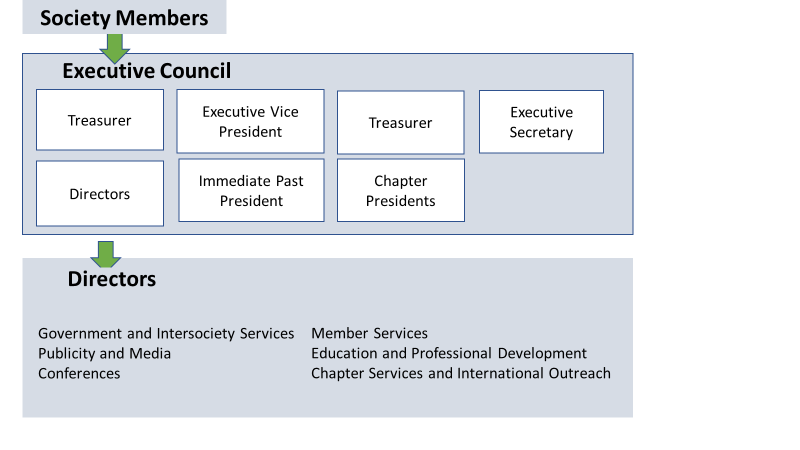 International System Safety Society OrganizationSociety MembershipThe System Safety Society is a scientific, engineering and management membership association. The Society has several membership grade levels which are keyed to professional development. Society membership is also open to companies, corporations, educational institutions, affiliated individuals, cooperating organizations, or other appropriate associations. Requests for professional upgrades are reviewed by the Professional Development Committee on behalf of the Director of Education and Professional Development which makes a recommendation to the Executive Council (EC) for the final approval. Eligibility and upgrade guidelines are provided below. The Society seeks to expand its membership to professionals from other related disciplines such as all fields of engineering, human factors, medicine, science, law, education, and management.The Director of Member Services and Director of Education and Professional Development are responsible for the management of the services stated in the following sections. Detailed responsibilities of this position are included in Section 4.0.EligibilityThe Society is open to:Safety professionals engaged in professional practice related to product and system safety,Persons associated with or interested in the advancement of safety engineering or management,Students enrolled in related studies, andFirms, agencies, foundations, or organizations that wish to support or share in the activities of the Society.Membership eligibility is contingent on the individual's compliance with the Society's Fundamental Principles and Canons (Appendix C).Membership ApplicationsThe Membership Committee, in coordination with the Education and Professional Development Committee and with Executive Council approval, prepares, maintains, and distributes appropriate membership application forms and instructions. The membership application forms required are listed below. Each can be found in Appendix D or on the Society website (http://www.system-safety.org).Form D.1 ISSS Professional Membership Application Form D.2  Member Upgrade Form Form D.3 Application for the Honor of EmeritusForm D.4 Corporate Membership Information and ApplicationForm D.5 Student Membership ApplicationMembership GradesCategories of membership within the Society consist of Professional Membership, Associate Membership, and Organization Membership (Figure 2). The Professional Development Committee prepares, maintains, and distributes a handbook which defines the qualification evaluation and weighting factors for individual applications as well as membership upgrades. The criteria for professional membership grades are specified in the subsequent section (Section 3.4) as well as the Member Reclassification Form (Form D.2 of Appendix D). The Director of Member Services will notify members in good standing within 60 days of their having attained eligibility to apply for promotion to a higher grade of membership. The Director of Member Services will establish eligibility through review of membership records. A member will be considered eligible to apply for promotion upon achieving the required years of experience or upon approval of any Bylaws amendment that creates a new grade of membership or changes eligibility requirements for existing grades of membership.The Director of Member Services will notify the Headquarters Office Manager (or equivalent) of the approval of initial member applications within 10 days of receipt of the application. This approved member will be put into the membership database maintained by Headquarters.Upon any change in membership grade classes or criteria for membership grades instituted by changes to the Bylaws, the EC shall establish appropriate interim rules by Executive Order for the fair and orderly conversion of existing membership grade assignments to new ones as required. Society Membership GradesProfessional MembershipProfessional Membership consists of four grades: Member, Senior Member, Fellow Member, and Member Emeritus. Professional Members of the Society are eligible to vote, hold Society and Chapter Offices, represent themselves as Members of the Society, and receive fee discounts that may be established for Society members. A summary of required criteria is shown in Table 3-1.Professional Membership Qualifying CriteriaMemberTo be eligible for the grade of Member, the applicant must be interested in the professional practice of the art, science, or technology of system safety, or has engaged in another discipline which relates to system safety and contributes to its advancement. Membership is also contingent upon the individual’s adherence to the Society’s Fundamental Principles and Canons (Appendix C). System safety is considered to include, in addition to the physical protection of humans and man-made things, the safeguarding of health, the environment and ecology. Eligibility requires concurrence of the Director of Member Services. Forms must be provided in accordance with Section 3.4.Senior Member Upon completion of four years of Society membership at the professional grade of Member, individuals are eligible for application for upgrade to Senior Member. Applicants for Senior Member shall provide evidence that he or she is a technically qualified individual who can demonstrate a high level of competence through experience, professional level achievement, and continuing education in System Safety related subjects. This includes courses at the graduate or undergraduate level as well as education or training programs sponsored by companies or organizations. Evidence of education not directly related to System Safety will be evaluated based on relative contribution to the applicant’s professional development in the System Safety profession. In addition, the applicant shall provide evidence of significant professional achievement which has contributed to the applicant’s professional development, and to the overall advancement of the System Safety profession. Successful applicants for Senior Member grade are provided an appropriate certificate of their accomplishment.To qualify for grade of Senior Member, applicants must show a minimum of 12 educational and contributing achievements, and 23 professional achievement points (according to criteria set by the Professional Development Committee (PDC)) for a cumulative total of 35 points. NOTE: Educational and experience weight factors are not interchangeable with achievement factors. However, experience weight factors are interchangeable with educational weight factors. Reclassification requires concurrence of the Education Committee, the Professional Development Committee, the Director of Member Services, and a majority vote by mail or electronic receipt ballot of the Executive Council. Forms and supporting material must be provided in accordance with Section 3.4.Fellow MemberFellow Member is the highest grade available to Society Members and cannot exceed 5% of the total Society membership in any Society year.The designation of Fellow may be granted only to a highly qualified applicant who has served the Society for five or more years as a Senior Member who has made significant contributions to the operations and functions of the Society and to the advancement of the system safety profession. The application shall provide proof of Society service and advancement of the profession (e.g., letter of appointment, etc., or list of contributions and accomplishments) upon demand. Applications must show a total of 70 points (35 points of which are in addition to those accumulated for senior membership and have been earned for service to the System Safety Society). Minimum weight factors for each grade are contained in the Professional Development Committee handbook. Applicants for Fellow must have three professional written references who are Fellows of the Society. Applicants will not be processed until recommendations from all references have been received.Reclassification requires concurrence of the Educational Committee, the Professional Development Committee, the Director of Member Services, and majority vote of the Executive Council. Forms and supporting material must be provided in accordance with Section3.4.Successful applicants for Fellow Member grade are provided an appropriate plaque of their accomplishment. See Section 12.11.1.Member EmeritusThe honor of Emeritus may be extended to members of the Society who have devoted substantial efforts to the improvement of the Society and have retired from gainful employment. The status of Fellow Emeritus, Senior Member Emeritus, or Member Emeritus will be designated depending on the member’s classification when applying for the honor of Emeritus. An application requesting the honor of Emeritus must be submitted in writing (certifying the above qualifications) by the requesting member to the Education Committee, the Professional Development Committee, and the Director of Member Services for concurrence. Upon committee concurrence, the President of the Society will issue an Executive Order conferring Emeritus status. Associate MembershipAssociate Membership consists of two categories: Student and Honorary. Categories are assigned to those applicants whose education, experience, or professional achievement is not sufficient to qualify them for one of the Professional Member grades. Associate Members may serve on Society or Chapter committees, but are not eligible to hold a Society office or vote. Student members may vote and hold office in student chapters only.To qualify for Associate Membership, approval of the Director of Member Services must be granted. Forms and supporting material must be provided in accordance with Section 3.4.StudentPersons who are enrolled in an accredited educational institution and taking at least nine semester units each regular academic period (excluding summer school), may be accepted in the Student Member category. The student must provide proof of current enrollment, such as a currently dated student id or other valid endorsement of student status provided by a school official. Students must reapply each year and include evidence of student status with the application. The Director of Member Services may, if it is deemed in the best interests of the Society, grant Student Member status for a particular individual taking less than nine semester unit equivalents. ISSS headquarters will send a reminder letter to students each year to renew membership. If appropriate materials are not received, the ISSS will drop the student from membership. HonoraryPersons who are not members of the Society, but who have made a significant contribution to the objectives of the Society may be elected as an Honorary Members of the Society. Any member may submit a nomination for Honorary Member status in letter form to the Society. The person nominated shall be granted Honorary Member status upon endorsement of the Director of Member Services and approval by a two-thirds majority vote of the Executive Council. The Honorary Member status will be conferred only by Executive Order of the Society President. No more than two individuals in the Honorary Member category may be elected in any one Society year.Organizational MembershipOrganizational Membership consists of two categories: Corporate Members and Co-operating Organizations. Organizational Memberships are those firms, agencies, foundations, or other organizations that wish to support and/or share in the activities of the Society. Corporate MemberCorporations, firms, company components, agencies, foundations and/or any other organizations or entities that wish to provide financial support and share in the objectives or activities of the Society, may apply for recognition as a Corporate Member. The acceptance of this application will be based on a determination of the Director of Member Services that the applicant's activities, motives, and reputation are consistent with the Society's purposes and standards. The requirements for a Corporate Membership are:Applicant’s wish to provide financial support and share in the objectives or activities of the Society andApplicant’s activities, motives and reputation are consistent with the Society’s purposes and standards.The current benefits of a Corporate Membership include, but are not limited to (as negotiated):Ten copies of each issue of the Journal of System Safety which may be distributed as requested (limited to two difference addresses),A feature article in the Journal of System Safety detailing the safety-related activities of the Corporate Members (copy to be prepared by member and submitted to the Editor for final review and approval), andListing of your organization on the inside front cover of each issue of the Journal of System Safety.Co-operating OrganizationCo-operating organizations, alternatively called Affiliate Organizations, are professional institutions and societies that are interested in System Safety and desire a relationship with the Society. Typically, they are non-profit professional organizations similar to the Society. Examples are the American Society of Safety Engineers, Human Factors Society, American Nuclear Society, Health Physics Society, American Industrial Hygiene Association, Society for Risk Analysis, Academy of Occupational and Environmental Medicine, and the Association of Occupational Nurses. The Society is interested in promoting relationships with such organizations to better understand how all interested agencies approach and contribute to safety. Such relationships usually revolve around a specific event such as a conference, symposia, or a Chapter meeting. The requirement for a Co-operating Organization is that the applicant has mutual interests to those of the Society. Acceptance of a Cooperating Organization may be made by recommendation of the Director of Member Services and approval from a majority vote of a quorum of the EC. Professional Membership Qualification Criteria Grades and Membership Reclassification CriteriaThe documentation provided on a Membership Reclassification Form (Form D.3 of Appendix D) is used for upgrades of existing members to Senior Member and Fellow Member classifications. Supporting documentation is necessary on factors claimed for qualifying points as well as the accompanying fee for the upgrade. The types of required documentation are:Educational Factors. Copies of transcripts, diplomas or certificates earned.Experience Factors. Full description of functional responsibilities for each qualifying position held, including employer, immediate supervisor, and dates of employment. Copies of applicant’s official job descriptions should be submitted when available.Achievement Areas. Full description of each claimed factor, with copies of supporting certification programs, copies of Journal extracts covering papers presented: letterheads, business cards, and newsletters. Letters from employers or committee chairmen that verify professional services claimed. Failure to provide sufficient documentation may result in being denied claimed points. Each claimed factor must be backed up with a suitable reference/verification.The minimum point criteria and other qualifications necessary for Professional Membership Upgrades are as follows:Member. No minimum qualification at entry level.Senior Member. Minimum four years of Society Membership at the Professional Grade of Member; minimum of six years of experience system safety; minimum of 35 points, of which at least 12 points must be from combined Educational and Experience Factors (Table 3-2 and Table 3-3), and at least 23 points from the Professional Achievement Factors (Table 3-4). Fellow Member. Minimum of five years of Society Membership as a Senior Member; minimum of 70 points, at least 35 points of which must qualify under the Senior Member criteria and the additional 35 points from the Contributing Achievement Factors (Table 3-5). Educational Factors* Credit allowed only for highest degree claimed.^ Credit allowed will be based on evaluation of contribution of applicant’s professional development in relation to that afforded by a degreeExperience Factors*Experience claimed for points must be reflected in completed qualifying experience block found on form.Professional Achievement Areas* Credit allowed only for one type of Registration/Certification
^Credit allowed based on evaluation of relative contribution to the advancement of system safetyContributing Achievement Factors* Credit allowed for highest level claimed.
^ Points awarded will be based on relative contribution to the Society and advancement of the system safety discipline.Dues and FeesDues and fees for upgrades and membership renewals are required to be fair and consistent. Fees are officially approved and published. Appendix D contains the following forms for collection of dues:Form D.6 Individual Annual Membership Dues RenewalForm D.7 Individual Annual Membership Dues Reminder Form D.8 Corporate Member Dues NoticeThe Dues and Fees for the various grades and categories of individuals and organizations affiliated with the Society are as follows: Membership Privileges without Annual Membership DuesThe Society provides membership privileges without payment of dues to Member Emeritus (Fellow, Senior, and Member) and Honorary Members. The qualification criteria for each category are found in Section 3.4. Prorated Annual Membership DuesIn an on-going effort to encourage current Society members to recruit new members to the Society, the Society offers a $5.00 reduction in the annual membership dues of the sponsoring member. For a member to qualify for a reduction, the initial application of the new member must include the sponsor’s name. The discount will be shown in the next annual membership renewal notice and the discount cannot exceed the amount of membership dues in one year.Reduction in Annual Membership DuesThose individuals accepted for new membership in the second (October-December) or third (January-March) quarters of the membership year will receive a 25% or 50% credit, respectively, on the following year’s dues renewal notice.New Member PackagesOnce the application has been approved by the Director of Member Services for a professional grade, a Welcome New Member Letter (Form D.9a) will be sent. Fundamental Principles and CanonsSociety members are obligated to abide by the Fundamental Principles and Canons (Appendix C). Membership at any level may be denied or revoked for violations of the fundamental principles and canons after investigation and review by the Professional Development Committee and approval of at least two-thirds of the Executive Council. Membership DirectoryThe Director of Member Services is responsible for maintaining a current Membership Directory. The Headquarters Office Manager maintains the membership database. Neither the Membership Directory nor the Membership database shall be distributed or sold to any person or organization except as described in the ISSS Privacy Policy (see Appendix M)..Key Members ListThe Executive Secretary is responsible for maintaining a Key Members List.   This list provides phone numbers and addresses of all Executive Council Members (Executive Officers, Directors and Chapter Presidents), the Society Founder, OVPs, Regional Vice Presidents (RVP), Committee Chairpersons, Liaison Representatives to other Professional Organizations, and the Journal of System Safety Editor. The list is prepared and maintained by the Headquarters Office Manager.Membership RenewalSociety membership must be renewed annually. The Society year extends from July 1 to June 30. The Headquarters Office Manager sends out renewal notices (Form D.6) in April. As necessary, a reminder notice is sent out in July (Form D.7). The OVP Membership may modify these forms as necessary. An objective is to use this opportunity to remind members of the advantages of belonging to the Society.The Headquarters Office Manager will prepare a list of non-renewing members for the Director of Member Services who uses this information for follow-up. Chapter Presidents will be notified of non-renewing members. Phone calls and other communications may be used to further follow up and determine the reasons for non-renewing. An effort will be made to identify trends and root causes.After failure of the above efforts, a member will be dropped for non-payment of dues in accordance with the following paragraphs.Dropping or Suspending MembersMembers will be dropped for non-payment of dues or a violation of the fundamental principles and canons.Non-Payment of DuesMembers who are 60 days or more in arrears will be dropped from the active roster. The Headquarters Office Manager will be responsible for notifying the Executive Secretary of dropped members. The Director of Member Services will be notified. Special circumstances such as job loss or illness may warrant a longer grace period.Annual dues are due and payable July 1 of each fiscal year. First billing shall be submitted by separate letter to the member by April 15th of the previous fiscal year. A reminder billing shall be sent 60 days later on August 1st of each fiscal year notifying the member that they will be removed from membership should their payment not be received by September 1 of that fiscal year. Also, at the time the final reminder goes out, a notice will be sent to each chapter president with a list of their delinquent members, encouraging the chapter president’s to personally notify each of these members. This notice will also be sent to the Director of Chapter Services and International Outreach. On September 1st, the delinquent members will automatically be removed from active status in the Society. Fundamental Principles and Canons ViolationAny member may be suspended for a period of time or expelled for cause as a result of conduct or acts contrary to the Society's fundamental principles and canons, or otherwise deemed prejudicial to the Society. Such suspension or expulsion shall become effective upon the two-thirds vote of the entire Executive Council after service by registered mail of the written charges to the member, and after hearing upon these charges by a quorum of the Executive Council. Notice of the meeting for conducting such hearing shall be given not less than sixty days before the actual meeting date, with such notice advising the time and place of the meeting. The action of the Executive Council either upon suspension or expulsion shall be final, and during the suspension period, or after expulsion, the member shall forfeit all rights, privileges and benefits of membership without refund or pro rata of dues.The Professional Development Committee and the Director of Member Services will investigate suspected violations of the principles and canons. All investigations will be conducted in strict confidence and in a manner that will not jeopardize the rights of individual(s) or the integrity of the Society. These committees are responsible for publishing investigation procedures. Until a recommendation is made to the Executive Council, all investigation findings will be closely held. If the investigation committee recommends a suspension or expulsion, a two-thirds vote of the entire Executive Council is required for the suspension. Prior to the vote, the individual or organization must be notified of the proposed action by registered letter not less than 60 days prior to a hearing held before a quorum of the Executive Council. After a vote, the action is irrefutable and all membership rights, privileges, and benefits are suspended without refunding or pro rata of dues.Member ServicesEach member in good standing will be entitled to:ISSS Welcome Letter (Form D.9a or Form D.9b in Appendix D) (when initially joining the Society);Issues of the Journal of System SafetyReduced fees at affiliated conferences, symposium and Society published materials when offeredExecutive Offices and ElectionsElected and appointed officers and committee chairpersons manage the Society through the Executive Council. Only elected officers have a vote on the Executive Council. Appointed officers, chairpersons and liaison representatives assist in developing and implementing policy and procedures and assist the Society in carrying out Executive Orders, membership services and promotion. The Key Members List provides a current listing of the names and addresses of all elected officers and appointed positions. Appendix F provides a listing of Past Society Officers and Directors.Executive CouncilThe Executive Council consists of all elected officers: President, Immediate Past President (IPP), Executive Vice President (EVP), Executive Secretary, Treasurer, elected Directors and the Chapter Presidents. The Society's founder serves as a Special Advisor to the EC.The EC shall document the policies and direction for Society operations by publishing a System Safety Society Operations Manual. This Operations Manual shall establish guidelines for chapter organization, standing committees, guidelines for periodic reporting to the members, and financial management of the Society. The Operations Manual shall be provided to each Executive Council member, OVPs, RVPs, and committee chairpersons. As used in this document, expressions such as “approved by;” “authorized by;” “with the consent of; or established by the Executive Council (unless otherwise indicated), shall mean a majority vote by a quorum, during an official meeting or voting by electronic media with receipt and vote recorded. Minutes of each official Council meeting shall be distributed to all Council members, Vice-Presidents, Committee Chairpersons, and active Chapter Presidents or Chairpersons as soon as practicable. When a motion requires a vote of the entire Council, a written or electronic ballot shall be submitted. All returned ballots will be exhibited and counted at a subsequent Council meeting (at least 20 days after voting notification) and recorded in the minutes of that meeting. A majority for two-thirds vote where stipulated, of Council members responding, to the mail or electronic ballots, shall be sufficient to approve a motion requiring a vote of the entire Executive Council. Should a vacancy occur in any Society elective office except the Presidency, the President may appoint, with the advice and consent of the Executive Council, a Professional Member to fill the vacancy until the next regular election. Should a vacancy occur in the Presidency, the Executive Vice-President shall succeed to the office of the President for the remainder of the elected term. Such appointment or election for an unexpired term shall not be considered a term of office, nor shall it be in any way a restriction against serving for more than one term of office. For the purpose of serving the professional interests of the membership, Technical Specialty, Groups or Committees may be established by the Executive Council by Executive Order. The EC may also terminate the existence of any such group. Executive Officers and DirectorsNewly elected Society Officers take office at the beginning of the Society's fiscal year, July 1. Tenure of the elected Society Officers is four years for the office of Treasurer and Executive Secretary. The office of President, Executive Vice President, and Immediate Past President are two-year terms. These offices are filled in succession. The office of the Executive Vice President is elected; the office of President is filled by the Executive Vice President after the completion of the two-year term. The office of the Immediate Past President is filled by the President after the completion of the two-year term. Tenure of the elected Society Directors is four years. Officer expectations are detailed below.Newly elected Officers and Directors of the society shall start to interface with current Society Officers as soon as practicable prior to taking office so that they will be aware of programs started which should be continued, and the business of the Society, in order that there will be an effective transition from one administration to the next and to assure that the progress of the Society will not be delayed. Outgoing Officers and Directors shall prepare a transition turnover package to facilitate transfer of all pertinent information within the limited time period for transition.PresidentThe President shall function as the chief executive of the Society during his or her term of office. He or she shall preside at meetings of the Executive Council, and officially represent the Society in all functions, The President may, with the approval of the Executive Council, issue Executive Orders which shall be binding on the Society until specifically voided or superseded. Executive Orders shall be used to appoint special committees or technical specialty groups, make special assignments and define other matters of a temporary nature as defined herein. The President shall prepare and deliver to the membership, a report to the membership at the close of each fiscal year that describes the goals accomplished, and the plans or recommendations for the next year's activities. The President shall, with the advice and consent of the Executive Council, appoint OVPs in the areas deemed appropriate. The President may also, with the advice and consent of the Executive Council, appoint RVPs and committee chairpersons as deemed necessary to carry out the business of the Society. The designation of operating or regional vice-president or committee chairperson shall be accomplished by Executive Order which shall set forth the mission, operating constraints, budget limitations, reporting frequency, and other information as appropriate. Operating and regional vice-presidents and committee chairpersons are functional managers, and as such are advisory members of the Executive Council and shall not exercise voting rights within the EC unless they hold proxy of an Executive Council member. Specific responsibilities of the President include:Lead the membership in developing clarity about the Society’s vision, mission, and role; Create a team from the elected and appointed officers; Focus the Society on its mission and defining its unique value;Preside over all Executive Council meetings;Establish the annual business operating plan;Lead the Society into new areas and applications; Maintain open and cultivate new lines of communication among the elected officers, the general membership, and appropriate external organizations; Provide mentoring opportunities to Chapter Officers at the national level; Make the Society more visible to our key customers; represent the Society at official functions and activities; and maintain a positive image for the Society and its leadership;With EVP, provide annual performance review of Headquarter (HQ) staff;Appoint Nominating Committee;Issue Executive Orders; andBuild goodwill with and represent the Society to external groups, societies and organizations.During first year of term, craft the Strategic Plan with assistance of EVP.During second year of term, review draft Strategic Plan crafted by EVP and refine with each director’s inputs to capture and align director goals with the plan. Immediate Past PresidentThe Immediate Past President is a voting member of the EC. The term of office is for two years after a new president is elected. The IPP shall serve as an advisor to the President and shall be assigned duties commensurate for a senior position within the Society. Specific responsibilities of the IPP include:Share lessons learned from the previous administration;Lead the Past-President’s and Fellow Members Council as an advisory group to the EC;Work with Director of Government and Intersociety Services to establish protocol for participation and reporting on intersociety activity;Assist with the development of broad policy guidelines; andCarry out duties as assigned by the President.Executive Vice PresidentThe Executive Vice President is an elected official of the System Safety Society and is a voting member of the EC. The term of office lasts two years and begins the first of the fiscal year following an election. The EVP duties are to:Help the President fulfill his or her responsibilities;Ensure Society abides by its Bylaws;Establish reporting format;With President, provide annual performance review of HQ staff; andPerform internal effectiveness review of all committees and appointed positions.During the first year in office, the EVP will assist the President in crafting a draft Strategic PlanDuring second year of term, the EVP will draft the Strategic plan. The draft plan should be prepared for use in March so that refinements can be in place for the next fiscal year. The EVP automatically becomes the President after two years.TreasurerThe Treasurer is an elected official of the System Safety Society and is a voting member of the EC. The term of office is four years beginning with the start of the fiscal year in which elected. The duties of the Treasurer are to: Develop budget request, approval, and reporting process;Ensure Society funds are managed in accordance with appropriate tax laws and accountabilities are clearly identified and adhered to;Ensure financial records are maintained in a manner that is amenable to external audit;Perform annual financial audit;Provide written financial statements for the regularly scheduled EC meetings;Provide monthly treasury status reports;Provide guidance for Chapter Treasurers;Develop an annual operating budget based on inputs from the EC members;Collect dues and other funds owed to the Society;Conduct an annual inventory on Society physical and financial assets;Maintain checking, savings and escrow accounts as needed;Provide advice and counsel to the EC regarding potential sources of funds and income or expenditure projections; andPublish an annual financial report to the membership.Executive SecretaryThe Executive Secretary is an elected official of the System Safety Society and is a voting member of the EC. The term of office is four years beginning with the start of the fiscal year in which elected. General duties of the Executive Secretary are to: (a) publish minutes of the meetings, (b) distribute mail ballots, (c) perform other tasks as directed the Executive Council and (d) assure the effective administrative conduct of the Executive Council and Society affairs. Specific duties of the Executive Secretary include, but are not limited to:Coordinate EC meeting agenda;Write and distribute minutes of EC and other official Society meetings;Coordinate with Society Tax Advisor and lawyer;Ensure HQ operations are providing timely response to customer requests;Be the custodian for Society Operations Manual;Verify voter eligibility and distribute and coordinate counting of mail ballots;Conduct census of members disciplines; Supervise the Headquarters Office Manager;Sign off on key corporate records such as bank accounts and membership certificates;Prepare and publish a Key Members List; andDeclare bylaw changes void if more than 20% of the membership objects after proper advertisement.DirectorsDirectors are elected officials of the System Safety Society and are voting members of the EC. The term of office is four years. Director elections are split between two election cycles to assure continuity. General duties of the Directors are to:Assist the President in establishing strategic goals for the Society;Develop plans to execute the strategic goals;Provide direction to the appointed officials within their assigned areas;Monitor progress on assigned goals and reporting to the EC; andRepresent the Society at official functions and activities.Specific director responsibilities are detailed below.Director of Member ServicesThe specific duties of the Director of Member Services are to:Recruit, process, and maintain individual and corporate memberships;Review membership activities and respond to trends and root causes to enhance membership;Develop and oversee publication of Society membership applications;Evaluate Society membership and upgrade applications;Perform member services satisfaction surveys; If appointed, supervise OVP Membership and OVP Corporate Members;Identify and implement member services that promote and enhance the Society’s goals; andMaintain a continuity binder to pass on to the next Director.Director of Chapter Services and International OutreachThe specific duties of the Director of Chapter Services and International Outreach are to:Engage Chapter Presidents to enhance membership benefits;Facilitate establishing new Chapters where there is sufficient interest and a critical mass of members/potential members;Develop and promote roadmap to organize and form new chapters including materials to support the formation;Maintain the Chapter Management Guide;Help Chapters recruit speakers for meetings, solicit bimonthly chapter reports for EC meetings and the Society’s Journal;Monitor the health of Society Chapters;Develop intervention strategy for chapter rescue and advise EC whenever a Chapter is experiencing difficulties;Help chapters develop pertinent projects and goals that support the Society’s strategic goals and objectives; Develop a Plan of Action and Milestones to restore inactive chapters to active status;If appointed, supervise RVP;Create new chapters as opportunities arise; Coordinate development of chapter annual reports, review the reports, and provide a summary to the Executive Council annually; andMaintain a continuity binder to pass on to the next Director.Director of Education and Professional DevelopmentThe specific duties of the Director of Education and Professional Development are to:Establish Professional Development and Educational CommitteesDevelop member professional development plan;Define opportunities for member licensing and professional certification;Coordinate nomination and selection of Society awards;Develop professional courses and establish committee of instructors; andDevelop system safety certificate program;Provides direction to liaison representatives to the Board of Certified Safety Professionals (BCSP) and accreditation organizations;Monitors new and existing initiatives of state registration boards;If appointed supervise OVP Professional Development, OVP Education, OVP Engineering Education, OVP Mentoring, Research and Development and OVP Awards;Develop criteria for educational credits (CEUs, upgrades, etc.);Assist Universities and safety educational providers in establishing a system safety educational need and curricula materials; andMaintain a continuity binder to pass on to the next Director.Director of Publicity and MediaThe specific responsibilities for the Director of Publicity and Media are to:Develop international and domestic marketing plans;Oversee the Journal of System Safety publication;Issue public information of Society events;Coordinate “outreach program;”If appointed, supervise OVP CommunicationsProvide the focal point for external media interfaces to include issuance of news releases for member/society achievements;Develop and publish an information brochure for the Society; andMaintain a continuity binder to pass on to the next Director.Director of Government and Inter-society ServicesThe specific responsibilities of the Director of Government and Inter-society Services are to:Develop guidance on Society interface and reporting requirements for committee representatives;Identify appropriate society liaison opportunities;Monitor and respond to appropriate government issues, standards development, etc.;Issue position statements and raise awareness of system safety in appropriate arenas;Nominate Society candidates to serve on appropriate federal committees and inter-society committees;Maintain coordination with US National Research Council and National Academy of Engineering;If appointed, supervise OVP Government and Intersociety ServicesCoordinate with professional societies - NSPE, AAES, SAE, INCOSE, etc.;Develop peer review process; andMaintain a continuity binder to pass on to the next director.Director of ConferencesThe specific responsibilities of the Director of Conferences are to:Develop and maintain a guide for conducting Society conferences/symposia. This document will include minimum Society expectations, helpful hints and suggestions, lessons learned and will be updated periodically to reflect Society expectations and accommodate conference demographics;Maintain historical records of past conferences/symposia, including financial records, hotel counts, award recipients, hotel points of contact, conference/symposia points of contact, etc.;Assist in the management of conferences/symposia as required;If appointed, supervise OVP Conference Registration and Financial Processes; OVP Conference Technical Programs and Process; Conference Equipment and FacilitiesFor the annual International System Safety Conference (ISSC):Prepare and maintain a 3-5 year plan for conference sites;Provide guidance to each conference committee;Monitor the progress of conference committee;Conduct a post conference financial audit; andSeek opportunities for cooperation with other complementary organizations for joint conferences or representation at their conferences (i.e., with the NSC).For other conferences and symposia:Encourage and assist Chapters and regions (through Regional VPs) to sponsor mini-conferences and symposia in their geographical areas on topics of specific interest;Arrange Society support, as necessary, for such conferences/symposia;Arrange contractual agreement with sponsors for use of the Society’s name and support; Approve, with the concurrence of the Executive Council, all symposia, conferences or technical meetings sponsored singly or jointly by the Society, or with which the Society otherwise becomes affiliated either actively or by name; andMaintain the Conference Planning Guide.Chapter PresidentsThe specific responsibilities of each Chapter President are to:Manage and lead their Chapter in furthering the Society’s and Chapter’s goals;Conduct a minimum of two Chapter meetings per year, give final approval of Chapter newsletters and coordinate Chapter projects;Disseminate the Society’s Executive Council’s news to Chapter members;Provide quarterly Chapter reports to the Executive Council (via the Executive Secretary) and Journal of System Safety Technical Editor;Maintain a Chapter membership roster;Provide personal welcome letter to new members;Mentor new members;Send published Chapter newsletters and meeting minutes to Director of Chapter Services and International Outreach and Headquarters;Submit a Chapter Annual Report (including a chapter financial statement) Contact Chapter members that did not renew their membership as requested by the Director of Member Services.Appointed PositionsAppointed positions consist of Operating Vice Presidents, Regional Vice Presidents, Committee Chairpersons, Society members assigned to monitor the activity of another professional organization, and the Journal of System Safety editor. These appointed positions have no voting privileges. Tenure of appointed positions is in accordance with the Executive Order that appoints the individual. A current list of all appointed positions is provided as part of the Key Members List.Operating Vice Presidents and Regional Vice PresidentsThe President, with the advice and consent of the EC, may appoint Operating and Regional Vice Presidents and committee chairpersons by Executive Order as deemed necessary to carry-out the Society's business. OVPs and RVP do not have voting privileges on the EC. OVPs who wish to resign should recommend a replacement to their respective Director and to the Society President. An OVP may be removed or replaced by a majority vote of a quorum of the EC. OVP positions are shown below. Directors and OVPsOVPs and RVPs are responsible for choosing their committee members, if required. Job descriptions for the OVPs and RVPs are described in the following sections.OVP for MembershipThe position of OVP for Membership is guided by the Director of Member Services. The responsibilities of the OVP for Membership include:Develop and update member application forms, brochures and promotional materials;Assist in membership services;Monitor the Journal and Newsletter;Suggest policy recommendations;Review all initial membership applications and their processing;Develop criteria and evaluating submission for the Chapter of the Year Award; andSupport all Chapters and members-at-large.The OVP for Membership will select the members for the Membership Committee. The responsibilities of the Membership Committee include:Screen all applications for member status;Notify members of eligibility for membership upgrades;Work with the Professional Development Committee to develop upgrade criteria;Review upgrade applications;Work with the Professional Development Committee in investigation of ethics violations; andPrepare and distribute appropriate application forms and instructions.OVP for Corporate MembershipThe position of OVP for Corporate Membership is guided by the Director of Member Services. The responsibilities of the OVP for Corporate Membership will be assigned by the Director of Member Services.RVPs (for Regions I through V)The positions of RVP are guided by the Director of Chapter Services and International Outreach. There are five RVP positions with areas defined by regions. The responsibilities of each RVP include:Promote the formation of new chapters within the geographical region of responsibility;Maintain an awareness of the activities and health of existing Chapters in the region;Assist Chapters in obtaining good speakers and in their matters as appropriate to support the operation of the Chapter;Rekindle enthusiasm in Chapters where needed;Promote individual and organizational membership in the Society and the system safety concept in the region; andPromote regional conferences/symposia.OVP for Engineering EducationThe position of OVP for Engineering Education is guided by the Director of Education & Professional Development, with a primary charge to work toward assisting educational institutions and organizations to integrate system safety concepts and approaches into the engineering curricula. Specific responsibilities of this OVP shall include:Assisting engineering educational organizations understand the importance and value of the system safety approach to ensuring safety of designs and systems;Work within teams of engineering educators and industry leaders to identify the scope and depth of system safety principles that can effectively be integrated into existing engineering curriculum;Assist in ensuring that engineering faculty members receive sufficient system safety-related education and training to effectively integrate system safety aspects into lectures, course materials and projects;Assist engineering faculty and staff in the creation of course-specific materials designed to assist engineering students in learning to understand and use system safety concepts and techniques as an integral and necessary part of engineering professional practice.OVP for Mentoring, Research and DevelopmentThe position of OVP Mentoring, Research and Development is guided by the Director of Education & Professional Development with the primary charge to coordinate and maintain mentorship relationships. Specific responsibilities of this OVP shall include:Develop and maintain a system for Society members to request a mentor from the Society.Establish a training program for mentors to promote mentorship at all levels of membership.Establish a Technology Roadmap for the Society working with the Society Fellows. The Technology roadmap shall communicate the Society’s goals, objectives, and priorities on System Safety research and development. The Roadmap shall be updated annually and presented at the Annual Executive Committee (EC) meeting held in conjunction with the Annual ISSC.Promote the Technology Roadmap to those educational institutions possessing research and development capabilities. OVP for Professional DevelopmentThe position of OVP for Professional Development is guided by the Director of Education and Professional Development. The responsibilities of the OVP for Professional Development will be assigned by the Director of Education and Professional Development.The OVP for Professional Development will select members for the Professional Development Committee. The responsibilities of the PDC include:Develop and publish membership upgrade criteria;Review applications for member upgrades;Provide upgrade recommendations to the Executive Council; andInvestigate in consort with the Membership Committee suspected violations of the Societies Fundamental Principles and Canons.OVP for AwardsThe position of OVP for Awards is guided by the Director of Education and Professional Development. The responsibilities of the OVP for Awards include:Update the evaluation criteria for all awards, except the Pathfinder, President’s, and Chapter of the Year;Assist, as appropriate, those responsible for other awards in the interest of attaining consistency in the Society’s awards policy;Develop proposed criteria for additional appropriate awards;Evaluate the submissions for candidates for the awards under this OVPs jurisdiction;Prescribe the inscription on the awards and purchasing them;Have all awards available at the time and place of presentation in coordination with the other involved officials; andWork with the chapters in the development of appropriate awards and evaluation criteria. OVP for CommunicationsThe position of OVP for Communications is guided by the Director of Publicity and Media. The OVP for Communications is responsible for establishing and maintaining a communication infrastructure within the Society including management of the Society web site. The web site address is http://www.system-safety.org. Specific duties of the OVP for Communications include:Work to automate and streamline communication through the Society Headquarters by:Planning paperless systems for office work to improve track ability and quality control.Establishing system and data backup procedures that will be workable and dependable.Explore and work to create a secure Web Council meeting environment for EC meetings to include video conferencing by:Contacting EC members to determine degree of net access and current member capability to support conferencing software.Beginning prototype tests with selected EC membersEnvision and establish a communication infrastructure from the Society to the world at large by developing, managing and providing support for National and Chapter web pages including content and advertising by:Keeping web site up to date and professional.Developing on line membership submission forms.Soliciting and posting web advertising such as Job postings.Developing and implementing on-line society store for society wares like lapel pins, past conference proceedings, handbooks, etc.OVP for Social MediaThe position of OVP for Social Media is guided by the Director of Publicity and Media. The OVP for Social Media is responsible for establishing and maintaining an external communication infrastructure using various social media platforms. All social media website addresses are documented in the ISSS Director of Publicity and Media Manual.  Specific duties of the OVP for Social Media include:Ensure all social media forums accurately reflect Society contributions and intents.Establish and actively manage all social media forums for the Society, including but not limited to:A Facebook pageA Twitter accountA LinkedIn pageActively promote the usage of social media to Society members and non-members, to build interest in the Society.  It is anticipated that many social media forums may be used for short periods of time, based on the effectiveness of the social media forum.Assist other EC members to socialize information of interest to the Society.  Assist the OVP of Communications in promoting social media on the Society website.Establish a Society meeting platform that accommodates EC, Chapter and General meetings.  Provide training on the use of this meeting platform, covering subjects such as access, use and capturing/recording of meeting sessions.OVP for Society HistoryThe position of OVP for Society History is guided by the Director of Publicity and Media, and functions as the Society Historian, with a primary charge to gather and preserve records of historical significance to the Society. Specific responsibilities of this OVP shall include:Maintaining an awareness of ISSS history and advising the Executive Council of significant historic milestones/events. Maintaining a database containing ISSS history;Maintaining a backup copy of historical database;Developing a brief historical anthology that is placed and maintained on the society website.Examples of historical data to be maintained include:Officers by yearAward recipients by yearPhotos of key individualsPhotos from annual conferenceKey events by year Location of each ISSC by year, including number of attendees, photos, etc.Chapters by year, with list of chapter officersCopies of Hazard Prevention (HP) and Journal of System Safety (JSS) magazine, as well as copies of the electronic Journal of System Safety (eJSS) filesThe OVP for Society History shall operate within the budget limits approved by the Executive Council and identified in the annual budget under the Director for Publicity and Media, as directed. As with other ISSS OVPs, this position does not include payment for travel, hotel or registration to the ISSS annual conference.The OVP shall have no voting rights within the Executive Council unless he/she holds a proxy for an Executive Council member. However, the OVP shall have observer status for all Executive Council meetings (including e-Votes and discussion forums), and offer counsel when needed.Since this position requires continuity and a long-range purview of the Society, the term shall be unlimited until terminated by either the holder or the EC.OVP for Government and Inter-Society ServicesThe position of OVP for Government and Intersociety Services is guided by the Director of Government and Intersociety Services. The responsibilities of the OVP for Government and Inter-Society Services include:Maintain a current awareness of legislative and other Government activities (e.g., regulatory and programmatic), which are safety-related;Advise appropriate members of the Society, consolidating pertinent comments and taking the lead role in developing appropriate System Safety Society draft responses and recommendations in these matters;Explore opportunities to interface the Society with other professional organizations and explaining the system safety concept to such groups; andIncrease the cooperation with, and coordination between them and the SocietyOVP for Conference Registration and Financial ProcessesThe position of OVP for Conference Registration and Financial Processes is guided by the Director of Conferences. The responsibilities of the OVP for Conference Registration and Financial Processes include:Suggesting procedures and processes improvements for registration and finance management to the Director of Conferences;Management of the registration process and providers of software services and reports to improve the user interface and standardization of the process for efficiency and repeatability;Coordinate the process and be the interface between the Society Headquarters and each conference team;Responsible for registration databases and management in support of the Society Headquarters;Provide aid to each conference team with budget development, expense tracking, and submittal of a financial report; andMaintain the Registration and Finance sections of the Conference Planning Guide.OVP for Conference Technical Programs and ProcessesThe position of OVP for Conference Technical Programs and Processes is guided by the Director of Conferences. The responsibilities of the OVP for Conference Technical Programs and Processes include:Suggesting procedures and processes improvements for quality improvement of technical programs to the Director of Conferences;Management of the paper submittal process and providers of the software services to improve the user interfaces and standardize the process for efficiency and repeatability;Coordinate the process and be the interface between the software support provider and each conference team;Aid each conference team with paper submittal databases and the management of the technical program; andMaintain the Technical Program section of the Conference Planning Guide.  OVP for Conference Equipment and FacilitiesThe position of OVP for Conference Equipment and Facilities is guided by the Director of Conferences. The responsibilities of the OVP for Conference Equipment and Facilities include:Acquire replacements, maintain, and track all society equipment (projectors, screens, easels, etc.) between each conference;Coordinate storage and transportation of equipment from one conference site to the next;Coordinate the process and be the interface between the Society Headquarters and each conference team;Suggest procedure and process improvements for quality improvement of facilities and customer experiences to the Director of Conferences;Aid each conference team with setting up and using the equipment and help with technical difficulties; andMaintain the Equipment and Facilities sections of the Conference Planning Guide.Committee ChairpersonsCommittee chairpersons are assigned tasks that may or may not be of a continuing nature. The Society President with the advice and consent of the EC may, by Executive Order, appoint committee chairpersons. The Executive Order will define the reporting authority. Committee chairpersons are responsible for selecting their committee members. The current listing of Committee Chairpersons is defined in the Key Members List.Liaison Representatives to Other Professional OrganizationsLiaison representatives are assigned to monitor related organization's activities and report back to the EC. All appointments must be approved by the EC, related boards and an Executive Order issued confirming the appointments. Journal of System Safety EditorThe Journal of System Safety editor is responsible for managing the publication and distribution of the Journal. The publication schedule is: Distribution of the Journal falls into four categories: U.S. Members, International Members, Corporate Members and Subscribers. Subscribers are typically public libraries and other institutions where a large body of information is maintained (e.g., law libraries). Form D.16 of Appendix D is the form used to renew Journal for a subscriber. Duties for the Journal of System Safety Editor are to:Develop and maintain a standard operating procedure and quality content for publication;Solicit and screen articles submitted for publication;Recommend and work with a publications company;Establish and manage a budget; andSelect associate editors and submitting articles to the editors for review and comment.ElectionsElections are held every two years. Half of the Society’s Directors and the Executive Vice President are put up for vote every election.  The Treasurer and Executive Secretary are put up for vote every other election since their terms are four years.  Since the Executive Vice President automatically becomes President, the position of President is not voted on except in situations in which the current Executive Vice President is unable or unwilling to fulfill the duties of President. No Officer or Director may serve consecutive terms or concurrent offices on the EC.Elected Officer NominationsThe Society President with the advice and consent of the EC appoints a Nominating Committee to identify officer candidates. The Nominating Committee consists of at least five voting members, one of whom must be the Immediate Past President or a past Society President. The committee will seek the assistance of the Society Chapters to identify worthy candidates. The Committee will strive to submit at least two candidates for each open office to the EC. Candidates must be Professional Members in good standing to seek and hold office. Candidates will be approved by the EC and submitted to the Executive Secretary no less than seven months prior to the end of the Society year in which the vacancies occur. Each candidate shall submit suitable biographical information and a photograph for publication in the Society journal, or on the ballot form. In addition to nominations made by the Nominating Committee, nominations for Officers or Directors may be submitted by written petition of at least 30 members to the Executive Secretary for consideration by the Nominating Committee and Executive Council not less than nine months prior to the end of a term of office. Nominating petitions shall be accompanied by acceptance of the nomination by each nominee. BallotsThe Executive Secretary shall submit a ballot to the voting members not less than five months prior to the time the newly elected officers are to take office. The ballots shall contain the names of all candidates for the Officers and Directors as approved by a quorum of the Executive Council and shall, in the instance of candidates for Directors, include more candidates than the number of positions to be filled. A space for write-in candidates shall also be included.Election ResultsBallots will be counted 30 days after membership submission. Pluralities of the votes received are necessary for election of officers and directors. The votes will be counted by a committee of no less than three professional members. Members will be notified of the results. Typically, results will be published in the Journal of System Safety. Ballots will be retained for at least a year following the election and will be available for review. Transition of Executive CommitteeElections of the Executive Committee occur every two years. The term of the newly elected Executive Committee starts on July 1.  In order for a smooth transition, several actions are necessary prior to July 1 and are the primary responsibility of the Office Manager under guidance of the Executive Secretary.  An updated Key Members List will be distributed on July 1 as well as notification of appropriate web site passwords to the newly elected Executive Committee.Business Voting and Implementation of Voting ResultsExecutive Council QuorumAn official quorum is a combination of five Officers or Directors including the President or Executive Vice President. The President, or in his or her absence the Executive Vice President, shall preside at EC meetings.Bylaw ChangesBylaw changes are initiated by the EC. A majority vote of EC members is required for passage. Changes to the Bylaws must be advertised to the membership at least two months before taking effect. If more than 20% of the membership objects to the wording of the Bylaw revision in writing prior to the effective date, the Executive Secretary will declare the change void. All ballots will be retained for at least two years following the vote.Executive OrdersExecutive Orders (EOs) are administrative procedures for the Society. EOs are used to appoint special committees, technical subgroups and define Society procedures that are not covered by the Bylaws. The President issues them after approval by a vote of a quorum of the EC. EOs are binding on the Society until canceled or superseded. The Executive Secretary will record the vote and retain the vote results for at least one year. After acceptance of a motion, the President will issue an Executive Order stating the action to be taken and the effective time period of the order. A copy of the EOs will be sent to the affected individual/organization and the Headquarters Office Manager. EOs will be retained at the Society Headquarters for at least two years after expiration.Budget ApprovalThe recommended Society budget is submitted to the EC by the Treasurer 30 days prior to the end of the Society fiscal year. Budget approval requires a quorum vote of the EC. Only essential monies will be disbursed prior to budget approval. Non-budgeted expenses in excess of $500 require prior EC approval.Voting ProceduresVoting procedures vary depending on the importance of the vote and geographical considerations. Vote considerations are described in the following sections.EligibilityExecutive CouncilOnly elected Officers, Directors, and Chapter Presidents in good standing may vote. If a Chapter is declared inactive, the president of that Chapter is ineligible to vote on EC motions. Proxy voters must have a written and signed authorization by the Officer granting the proxy. The Executive Secretary will verify voter eligibility and retain proxy voter authorizations. A proxy template is included as Appendix D, Form D-14.MembershipAll members in good standing are eligible to vote on motions brought before the members.MotionsMotions are brought before the EC by either a written motion or by a motion by a Society Officer at an EC meeting. Written motions are provided in meeting announcements and may not be amended prior to a vote. Verbal motions must be seconded. The motion will be recorded and read back by the Executive Secretary prior to the vote. If the motion is amended, the amendment will be voted upon first. If the amendment is accepted, the Executive Secretary will make the necessary changes and read them back to the EC.Voter QuorumThe Executive Secretary will verify that a quorum exists for meetings.BallotsBallots may be in the form of hardcopy or electronic. Record of VoteA written, verbal, or electronic record of vote is acceptable for routine EC business. The vote will be recorded and a record of the vote maintained by the Executive Secretary.Vote ResultsThe Executive Secretary will count the votes and post the results in the meeting minutes. Except for special circumstances, i.e., selection of conference locations, all votes will be open. The Executive Secretary will maintain the ballots for two years after the vote.MeetingsThe EC is required to hold an annual business meeting open to all members as close to the end of the fiscal year as possible. Simplified Robert’s Rules of Order (Appendix L) will be followed for all Society meetings.Annual Business MeetingAn annual business meeting of the Society is held prior to and in sequence with the annual International System Safety Conference at a date, time, and place to be determined by the Society President. A quorum for these meetings shall consist of five Officers, Directors, or Members holding specified written proxies. Notice of the meeting shall be distributed to all voting members of the Society no less than 30 days prior to the selected date. Business to be conducted at the meeting includes:Formal installation of new Officers and Directors;Report on Society activities for the prior fiscal year;Report on the financial position of the Society for the prior fiscal year; andMinutes of meetings will be recorded and made available to the Executive Council and entire membership. The activities and financial position reports shall be included as part of the meeting minutes. A summary report will be made available to all members.Executive Council MeetingsEC meeting can be held face-to-face or electronically. Advance notice of meetings will be provided thirty days before the meeting. The advance notice will solicit input (reports, motions and newsworthy items) for the meeting. Two weeks will be allocated for EC member input or comments. The meeting notice will contain any EC member motions, reports, or material as received. EC member comments will be include in the meeting notice. The Executive Secretary will allow two weeks for EC member votes. The Executive Secretary will count and verify the votes and publish the results in the meeting minutes. The President will be provided with an advance copy of the vote results. Face to Face EC MeetingsGenerally, face-to-face meetings are only possible at the Annual Meeting. An official EC meeting requires a quorum to be present and the meeting to be announced at least 30 days in advance. The President, or in his or her absence the Executive Vice President, shall preside at EC meetings. The Executive Secretary shall record the results of the meeting and publish the minutes in a timely fashion.Electronic EC MeetingsEC meetings can be conducted electronically. On-line meeting sites are available.Special Executive Council MeetingsSpecial EC meetings may be called by the President or Executive Vice President, two Society Officers, or at the request of a majority of the EC.  A quorum must be present for the meeting. The Executive Secretary shall record the minutes and distribute them in a timely fashion to the EC members.System Safety Society ChaptersLocal Society Chapters are essential to the overall well-being of the Society and to individual Chapter members. They must be carefully established to ensure that operating areas don't overlap and that the associated members have an equitable and viable Chapter. The Chapter Management Guide (Appendix I) provides useful information on how to successfully operate a Chapter.For the purpose of serving the needs of the membership and promoting the work of the Society, the membership may organize chapters within boundaries by geographical regions and districts as defined by Executive Order.Chapters which fail to hold at least two meetings during the Society Year shall be considered inactive. Inactive chapters shall not be eligible for financial reimbursement and their President or Chairperson shall not have a vote on the Executive Council. Chapters which are inactive for three consecutive years shall have their charter revoked. For the purpose of assisting students to advance towards the practice of the arts, sciences and technologies of System Safety, the EC may authorize the establishment of student chapters at recognized colleges or universities offering curricula and studies acceptable to the Society. A student chapter of the Society shall be under the sponsorship of an active chapter nearest to the area. Chapter PurposeLocal Chapters benefit the Society by implementing Society objectives on a local basis and fostering an interaction between System Safety Professionals and Practitioners.Local Chapters benefit members by:Providing opportunities for continuing professional development;Allowing members an opportunity to develop management and leadership skills;Providing a forum for networking; and Fostering an environment for technical interchange.Chapter ActivitiesNormal Chapter activities include but are not limited to:Providing information to Chapter members via meetings and newsletters;Encouraging the professional development of Chapter members; andProviding information to the members on the latest developments in System Safety procedures and technology.Chapter ChartersEach Chapter is required to have a Chapter Charter. The EC must approve each Chapter Charter and may revise or revoke charters. Current Chapter Charters are included as attachments to the Operations Manual.Chapter BylawsEach Chapter must have a written set of Bylaws that define the Chapter's organization, objectives and operating procedures. The local Chapter Bylaws must not be in conflict with the Society's Bylaws.Geographical BoundariesEach local Chapter is assigned a territory from which to draw members. Members residing in the Chapter boundaries are automatically assigned to the Chapter. If a member desires to join or remain a member in another territory, he or she may request assignment to that local Chapter. Postal Zip Codes (first three numbers only of the zip code are preferred) are used to define Chapter boundaries. Boundary selection must take into consideration natural boundaries and the effect on existing local Chapters. Applications for new Chapters must address desired boundaries. Forming New ChaptersNew Chapters may be formed whenever a:Sufficient number of members in an area not currently served by a Chapter that desire to form a Chapter;Chapter size has grown to a point where establishment of another Chapter can better serve their needs; or Local Chapter's charter has been revoked due to inactivity.The following steps are recommended for initiating a new Chapter.Establish a steering group of five Society members or potential members to establish a need for a new Chapter and prepare a draft Chapter Charter and Bylaws.Submit the proposed Chapter Charter and Bylaws to the EC for approval. Include a list of the preparers and supporting members for the request.Upon EC approval, request a listing of Society members in the approved boundaries and mailing labels of those members and announce a meeting to nominate Chapter Officers.Elect Chapter Officers by a mail ballot.Formulate a year’s program of meetings, meeting locations, speakers and projects.Hold regularly scheduled meetings (monthly meetings are recommended but only two meetings per year are required to maintain Chapter active status).Required Chapter OfficersAs a minimum, each Chapter will have the following Officers.President. The Chapter President is a voting member of the Executive Council and directs all Chapter activities. The Chapter President may not hold an elected national Society Officer or Director Position as this would give one individual two votes on the Society EC. The immediate past President of the Chapter serves as a member of the Chapter's Executive Committee.Vice President. The Chapter Vice President serves as the Chapter's program director. The Vice President assumes the President's position in the event the President is no longer eligible or cannot carry out his or her duties.Secretary. The Chapter Secretary serves as the recorder for all Chapter meetings. The Secretary prepares and distributes Chapter ballots, newsletters, member rosters and meeting notices.Treasurer. The Chapter Treasurer maintains financial records for the Chapter. The Treasurer collects all Chapter monies and keeps the Chapter Secretary advised of all paid-up members and members in arrears for either local or national dues.Optional Chapter OfficersThe following optional Chapter Officer positions are recommended.Directors. Up to three Chapter members may be appointed or elected to serve as a member of the Chapter Executive Committee.Program Chairman. The Program Chairman may be elected or assigned. The Chapter Vice President serves as the Program Chairman in-lieu-of an elected or appointed chairman. The Program Chairman arranges for all speakers and plans all Chapter programs and meetings.Membership and Awards Chairman. This appointed or elected individual promotes Chapter membership, membership upgrades and nominations for Society Awards.Chapter ProgramsChapter programs should be conducted with a formality befitting a professional society. An annual or quarterly theme in line with the Society's Strategic Plan is recommended. Experience has shown that membership participation in local meetings and activities are directly proportional to the quality of the programs. Invite quality speakers or expert panels. Speakers do not have to be safety professionals. Experts in other related areas such as legislative affairs or environmental issues make for an interesting program.Monthly meetings should be held if possible. Bimonthly meetings are recommended as the minimum to maintain Chapter continuity and momentum. Meetings should be restricted to two hours (or less for a luncheon meeting) and should be conducted on a fairly strict time table. A suggested agenda, for a dinner meeting, would include a short social with cocktails, dinner, short business meeting, program speaker and a short question and answer session.Active ChaptersChapters that have at least two meetings a year and submit an Annual Chapter Report (including a Chapter financial statement) are considered active. The Chapter’s Annual Report will include a completed Society Chapter Reimbursement Request Form (Form D.11 of Appendix D).  Additionally, an annual financial statement must be submitted. Form D.12 is the format to be used for preparing financial statements. Electronic versions of the form can be obtained from the Society website. A guide for completing this form is found in Appendix D. Form D-12, Chapter Annual Report Form.Inactive ChaptersChapters which fail to have at least two meeting per fiscal year or fail to submit a complete annual report are considered inactive. The Director of Chapter Services and International Outreach shall notify the Chapter officers in the event that a Chapter becomes inactive. If no action is taken within two months of the notification, the Director may poll the respective Chapter members to determine their wishes. If the members desire to reactivate the Chapter, the Director, with EC concurrence, can establish a nominating committee for that Chapter and administer over a Chapter election and installation of new officers. Chapter officers whose terms have not expired may be asked to resign or start fulfilling their obligation to the Chapter. While inactive, the Chapter President will be ineligible to vote on EC matters. Reinstatement requires the Chapter to provide proof that two official meetings were held. Chapters which are inactive for three consecutive years will have their Charters revoked by the EC.Chapter Annual ReportEach Chapter shall produce an annual report for the Society that requires submission to Headquarters by July 15. The recommended content of the annual report includes summary of the:Chapter’s goals;Activities/special events held to support the Chapter’s goals and promote system safety and the Society;Number of Chapter meetings held (include chapter newsletters, chapter meeting minutes, percentage of chapter members attending meetings);New members to the Chapter;Participation in the Society’s awards program;Articles submitted by chapter members that are published in Journal of System Safety; andFinancial activities of the Chapter (an annual financial statement and a completed ISSS Chapter Reimbursement Request Form (Form D.11 in Appendix D)).The purpose of the Chapter’s annual report is to provide the input for preparation of the Society’s Annual Report and preparation of the Society’s taxes. In addition, the annual report serves as input for ensuring the minimum requirements for an active chapter have been fulfilled. It also serves as the primary input for evaluation of the Chapter of the Year Award (see Section 11 for more information).The minimum requirements of the Chapter’s annual report to remain an active chapter are documentation of two Chapter meetings (copy of chapter newsletter and meeting minutes), an annual financial statement and a completed ISSS Chapter Reimbursement Request Form.Monthly Financial ReportingTo make chapter financial reporting easier for both Chapter treasurers and the Society treasurer, HQ is to receive chapter monthly bank statements directly from banking institutions as the default chapter practice. To accomplish this, Chapters are to add HQ to monthly statement distribution. If the bank is not able to send out this “second copy” then the chapter treasurer shall email a copy to HQ on a monthly basis.For those Chapters that cannot receive monthly banking statements, an alternative distribution frequency must be coordinated.Chapter Expenditure ReceiptsHQ is to receive copies of expenditure receipts from chapters via email on a monthly basis as the default practice. To accomplish this, the chapter treasurer or his designee shall send an electronic copy of the receipt via email to HQ as they receive receipts. Chapter treasurers shall reconcile expenditure receipts with the chapter accounts and report any discrepancies monthly.For those chapters that cannot receive monthly banking statements, reconciliation of receipts must match the alternative distribution frequency as coordinated with HQ.Chapter Bank AccountsIn order for the Society to maintain visibility of chapter finances specifically for tax purposes,  Chapters shall include a HQ signature on all bank accounts. . The HQ signature designee is the current Society Treasurer, who shall be the additional signature on all chapter bank accounts.   Chapters shall work with HQ to ensure the current Society Treasurer signature is on Chapter bank accounts during the transition from one Society Treasurer to another.Chapter ReimbursementEach year, the EC will determine the amount of funds to return to the Chapters. Inactive chapters are not eligible for reimbursement. Such determinations shall be made annually, not later than March 1 for the year for which disbursement is to be made and shall require concurrence of the Executive Council. To be eligible for reimbursement a Chapter must provide:Meeting dates, speakers, locations, number of members attending and number of guests for at least 2 chapter meetings.Submit an Annual Chapter ReportThe Chapter’s Annual Report must include a completed ISSS Chapter Reimbursement Request Form (Form D.11 in Appendix D) to receive reimbursement for their Chapter members.Chapter Oversight and ServicesAt a minimum, the following Society positions and offices are available to support/assist local Chapters as needed:Society Headquarters. Responsible for membership rosters, mailing labels, etc...Director for Chapter Services and International Outreach. Provides financial assistance to the Chapters.Director for Member Services. Provides brochures, newsletter articles, reclassification forms, and facilitating information to members.Director for Conferences. Provides information on sponsoring symposia, mini-conferences, or the international conference.Regional Vice President for the assigned region. Available to appear as a speaker at Chapter meetings.Record KeepingProper record keeping is essential to the efficient operation of the Society, particularly for a smooth transition to a new administration.Executive Secretary ResponsibilityThe Executive Secretary is responsible for maintaining Society records. Originals of all key documents and ballots will be kept at Headquarters. Copies of key Society documents and computer files will be maintained off-site by a Society official, preferably the Executive Secretary.Headquarters Office Manager’s ResponsibilityThe Headquarters Office Manager is responsible for the orderly filing and safeguarding of Society documents. Originals of key documents and computer files will be maintained at Society Headquarters. The Headquarters Office Manager will maintain all Headquarters’ file indices (alphabetical and numerical) and make backup files of all computerized records. If possible, copies of key documents and computer files will be maintained off site. Detailed responsibilities are included in Section 14.Society HeadquartersAll originals of Society records will be maintained on file at Society Headquarters. Originals may only be removed with the permission of the EC.Release of InformationPersonnel information (address labels, etc.) may only be released with permission of the EC unless otherwise stated in a written policy which has been approved by the EC.International System Safety ConferencesThe System Safety Society’s International System Safety Conference is an annual event. It is the desire of the Society to have an active chapter host the conference, and act as a voluntary planning committee for the conference. The conference should be held within the geographic boundaries of the chapter, but this is not mandatory. The goal of the conference is to enhance and advance the principles of System Safety and to provide an opportunity for Society members to meet and discuss the state of their profession.The Society does have a minimum set of expectations related to the conduct and success of the annual conference. The areas of expectations include technical program quality and quantity, financial success, attendee services, and promotion of the Society’s professional name.The Society has prepared a guide for conducting successful conferences The guide provides minimum Society expectations as well as lessons learned from the past successful conferences. Chapters or persons interested in hosting a conference should make their interest known to the Society’s President.Official conference records will include the Conference income and disbursement. When the final Conference financial report is completed, the Conference bank account will be closed out with one final check to the Society. This check will be for the entire amount of the Conference profits. Included in the final financial statements from the Conference will also be the percentage breakdown for the profits being sent to the Chapter(s).The remaining monies will be held in the Society’s bank account.Internal ControlsAuditsAn annual financial review will be conducted by a Certified Public Accountant. Audits are initiated by approval of the Executive Council.Conflicts of InterestConflicts of Interest may occur at times due to the need for services for the Society where a member of the Society is paid to perform that service. The guidance by which members are directed is specified in Appendix C of this document .Even the appearance of such conflict of interest is unacceptable.Involuntary Removal from OfficePerson elected to an Office or Directorship who does not perform their duties may be removed from that Office or Directorship. Requirements for such removal are:Review initiated by a call for a special EC meeting of a quorum of the EC.Formal EC committee established to perform a review of the circumstances.Motion and second for removal.Affirmative vote of at least 75% of the entire EC.Budgeting and Business ExpensesThe annual budget proposal is prepared by the Treasurer and requires EC approval. The Treasurer submits the proposal to the EC at least 30 days prior to the end of the Society’s fiscal year. IncomeSociety income is derived from:International System Safety Conferences;Membership Dues;Corporate Members;Sales of Society Publications (other than the Journal);The Journal of System Safety subscriptions and advertising; andInterest from bank accounts.ExpensesOperational expenses for the Society are:Maintaining Society Headquarters;Preparation and mailing of member materials; dues notices, handbooks, etc.;Sponsorship of related conferences;Seed money for the International System Safety Conferences;Publication of the Journal of System Safety;Awards;Local Chapter Reimbursement;Publication of newsletters; andTravel.Expense ApprovalPre-signed checks are not authorized. No Society Officer or Director shall commit the Society to any service or supplies without prior EC approval (via the annual budget) and the acknowledgement of the Treasurer. Authorization for disbursing of Society funds requires the following:$5000 and above: Requires approval of two thirds of the entire Executive Council.$100 to $5000: Requires approval of the Society President.Approval for these amounts is typically granted annually when the annual budget is approved. For items that were not included in the annual budget, a vote will be solicited.Travel Expenses and Trip ReportsAll travel where the Society is expected to incur an expense must be approved in advance by two of following three Officers: President, Executive Vice President or Treasurer. Travel expenses incurred in the conduct of Society business that have received prior Society approval (Appendix K) must complete a Travel Expense Form and Trip Report. The Travel Policy is included in Appendix K. The Travel Expense Forms are included in Appendix K.Each expense report should be accompanied by a trip report and submitted within 21days after completion of the trip. Form D.15 provides the format for a trip report. The trip report should be prepared with consideration for inclusion in the Journal.Budget PreparationThe Treasurer prepares the budget at least 30 days prior to the end of the Society fiscal year    (June 30).  As a minimum the budget should contain the following information:Current status of funds;Financial Commitments (contracts, etc.);Planned Income;Planned expenses; andNet income.Elected Officer and Director ExpensesNo elected Officer or Director shall receive direct or indirect salary, travel expenses, emolument or other compensation unless authorized by a two-thirds vote of the entire EC. Pre-authorized travel expenses and reasonable expenses of less than $100 may be reimbursed, without EC approval, upon submittal of receipts to the Society Treasurer. Elected officers and directors who expect to incur task related expenses during the fiscal year should submit a budget request to the Treasurer by May 1 of the prior fiscal year. This gives the EC the opportunity to approve the expenses with the Society’s budget.Treasurer ResponsibilityThe Treasurer shall submit a report on the financial standing of the Society at each regularly scheduled EC meeting. He or she shall prepare a proposed budget and submit it to the EC by the May 31 of each year for approval.Executive Secretary ResponsibilitiesThe Executive Secretary will include the Treasurer’s report in each meeting minutes. Bank Accounts (Checking, Savings, Certificates of Deposits, etc.)The EC shall approve the type and location of all savings, checking and other bank accounts in which Society funds are deposited and the prerequisites for their withdrawal. Withdrawal of Society funds from Society Savings accounts or CDs shall require at least two Officers’ signatures. Pre-signing of checks is not authorized. The Office Manager with approval of the Society President shall have single signature authority on checking account disbursement of no more than $5000.  Checking accounts, Savings, and Certificate of Deposits shall have two independent signatures on each account as a minimum.  The two signatures on the society accounts are to be changed as soon as possible when a signatory leaves office. One signature is required on checks. Financial InterestsNo Society Officer or Director shall have a financial interest in any contract or supplies relating to Society business unless authorized by a two-thirds vote of the entire EC.Current BudgetOnly elected EC Directors and Officers and the Office Manager have access to budgets and budget history.Federal, State and Local TaxesAt the end of each fiscal year close out, the Headquarters Office Manager shall forward all necessary records to the Society tax preparer for preparation and filing. These records include documentation of all income/expense transactions (checks written and deposits made) as well as bank statement reconciliation.Society Awards and Selection ProcessThis section sets forth the awards nomination and selection criteria and the nomination, selection and presentation process of the System Safety Society.Awards Selection ProcessThe awards selection process has been formalized to provide structure and control and to assure the integrity of the awards program. Nominees for awards are first screened by the Awards Committee for proper compliance with awards criteria. The Awards Committee coordinates with appropriate officers on the acceptability of nominees (e.g., the Committee Chairman will coordinate with OVP Education on the Educator of the Year Award). Suitable nominees are sent to the Awards Board for final voting and selection of the winners. On completion of the selection process, the results are sent to the OVP Awards who forwards the selected list to the Society Executive Council for notification. Once the EC approves the recipients, awards are purchased by the OVP Awards or by the Society Headquarters staff and forwarded to the OVP Awards. The OVP Awards notifies the winners of their selection and, once the awards are received, coordinates their presentation either at the winners place of employment or at the Awards Banquet as part of the International System Safety Conference.The generic milestones, schedule and associated files for conduct of the tasks  for the annual awards process is shown below.Awards Committee ChairmanThe OVP for Awards is the committee chairman. He or she must have been a past recipient of one of the following awards:Professional Development Award;Manager of the Year Award;Engineer of the Year Award; or theEducator of the Year Award,If the function of the Awards Committee Chairman is delegated, it may only be delegated to a past recipient of one of the above awards.Awards Committee MembersThe Awards Committee Chairman may appoint as many committee members as necessary to effectively accomplish the task. Awards Committee members need not be past Society award recipients.Awards BoardThe Awards Board is the final selecting body for all Society Awards except:President’s Award - Society President; andChapter of the Year Award - Director of Chapter Services and International Outreach.Pathfinder Award – OVP for History under Director of Publicity and MediaThe Awards Board is made up of a minimum of five but not more than seven members. Only former recipients of one the following awards may be appointed to the Awards Board:Professional Development Award;Manager of the Year Award;Engineer of the Year Award; Educator of the Year Award; International Award; orScientific Achievement.Awards Board ChairmanThe OVP Awards is the chairperson of the Awards Board. The chairperson duties may be delegated as the chairperson sees fit. If the Awards Board Chairperson delegates the duties and functions, they may only be delegated to a former recipient of the Professional Development Award. The OVP Awards does not need to have been a former recipient of the Professional Development Award.Awards CycleThe awards cycle is from May 15 of the previous year to May 14 of the current year. The Chapter of the Year Award cycle is from July 1st of the previous year to June 30th of the current year. Nominations for a given year are accepted in the Society Headquarters between March1st and May 15th following the end of the award period. In the case of the Chapter of the Year Award, chapter entries may be submitted during the period May 15th - June 15th. The Chapters annual report may be used for the entry. The Awards Committee must submit its' evaluation through the chairperson to the EC by June 30. The evaluation and selection cycle is conducted between May 15th and June 30th so that all awards nominations can be presented to the EC by June 30th and the awards presented at the Annual Meeting.Awards AvailableThere are ten (10) awards available to be presented to deserving safety professionals. Nominations may be submitted by individuals, committees, or groups. Some nominations are specifically for individuals while others may be for individuals, groups, committees, or organizations. System Safety Society professional awards are available in the following categories:Professional Development Award;Manager of the Year Award;Engineer of the Year Award;Educator of the Year;Scientific Achievement Award;Chapter of the Year Award;Presidents Achievement Award;International Award;System Safety Technology Innovation Award ; andPathfinder AwardThe EC may approve other awards as they see fit.Awards Description and Selection CriteriaProfessional Development AwardThe Professional Development Award is the highest achievement awarded by the Society. It is presented annually to an individual for sustained, significant achievement in the advancement of the System Safety profession. The purpose of the award is to recognize individuals for sustained activity and contribution during the course of his or her career. No individual may receive this award more than once.EligibilityOnly Fellow and Senior members are eligible for the award.SelectionSelection is based on individual (working alone or as part of a group) contributions that have significantly advanced System Safety as a profession. Contributions which affect only a small segment of the profession, or which were accomplished for a single program, are not eligible. Examples of worthy contributions follow.Individual effort in working with state or federal bodies for official recognition of system safety as a profession.Individual effort with government and/or private entities to incorporate system safety concepts into the procurement, acquisition or operating process for major segments of the national or international business, industrial or public segment of the system safety community.Individual effort which brings national recognition of system safety as a profession.ScreeningNominee screening will be performed by the Awards Committee and the OVP for Professional Development.SelectionSelection will be made by the Awards Board.Manager of the Year AwardThe Manager of the Year award is presented annually to an individual member of the Society who has made significant contributions through the implementation of an effective system safety management program for a major system effort. System safety managers manage other engineers or are managers of a specific program. They are primarily responsible for the system safety functions of that program.EligibilityAll members in good standing are eligible.Selection CriteriaSelection is based on individual system safety management actions which significantly contributed to the success of a major system effort. Examples follow.The planning and development of a major program where the achieved risk reduction demonstrates significant contributions to the safety and effectiveness of the end product.Demonstration of management actions which made significant contributions to the safety of a system, product or operation of a government or private organization.Development and implementation of an outstanding system safety management approach which promulgates system safety management policies and programs for a major segment of the system safety community.Development of management methods or procedures for a major program which are applicable to a wide variety of system or product safety programs.Outstanding performance which brings national recognition and credit to the system safety profession.Development and implementation of outstanding system safety policies and programs which are promulgated throughout a major portion of the system, safety community and significantly enhance the professional status, recognition or effectiveness of a major segment of the system safety community (i.e., Aerospace, Petroleum, Nuclear, etc.).Long term contributions which have significantly enhanced large segments of the system safety or product safety.Individual effort in promoting/implementing the development and presentation of system safety educational and training courses which have improved the level and quality of system safety implementation and understanding in a large segment of the system safety or product safety professions.ScreeningScreening of nominees is made by the Awards Committee.SelectionSelection is made by the Awards Board.Engineer of the Year AwardThe Engineer of the Year award is presented annually to an individual member of the Society who has made significant contributions to System Safety by the development of engineering methods, standards or designs which have contributed significantly to the safety of operations or use of systems or products. System safety engineers are those who perform the system safety engineering function (analysis, safety engineering design review, etc.) on a particular project. They are primarily responsible for the development and application of engineering standards for the safe interface and interaction between systems, within system and between systems and people. EligibilityAll members in good standing are eligible for the award.Selection CriteriaSelection is based on individual actions which significantly contributed to the safe design or operation of a major effort. Examples follow.Development of a major system or product design where it can be demonstrated that a significant contribution to the safety of the user has been achieved through the use of engineering practices.Development of engineering standards which contribute significantly to the safe design and operation of a major segment of system or product safety.ScreeningThe OVP for Professional Development and the Awards Committee will screen the nominees.SelectionSelection is made by the Awards Board.Educator of the Year AwardThe Educator of the Year award is presented annually for outstanding contribution to system safety education and the advancement of the state of knowledge in system safety.EligibilityAny member in good standing who has made significant contributions as a teacher or lecturer is eligible to receive the award.Selection CriteriaSelection will be based on individual contributions to an educational program which make significant advances to the state of system safety knowledge. The award may be presented for activity over the course of a single year or that spans several years. Examples follow.Planning and development of a system safety educational program for a major educational institution to train engineers or managers in the application of system safety principles in their specific area.Planning, developing and implementing an educational program on a continual basis for a corporation or government agency where it can be demonstrated that a significant advancement of system safety knowledge was achieved for a large segment of the system safety community.ScreeningScreening of the nominees is made by the OVP for Education and the Awards Committee.SelectionSelection is made by the Awards Board.System Safety Award for Achievement in Scientific Research and Development This award is presented to an individual or group of members or non-members who have made contributions to the advancement of system safety through research and development programs. EligibilityThis award is open to individuals (members or non-members) or a group of individuals who meet the criteria.Selection CriteriaSelection is based on individual or group actions which significantly contributed to the effectiveness of the application of system safety programs in research and development. Examples follow.Direction or coordination of a major research project which led to the development of new approaches to the application of system safety principles or techniques to a major system (transportation, nuclear, etc.) or products (automobiles, aircraft, or other major consumer products) where significant increases in the safety to the user can be demonstrated.Development of testing methods or standards which have contributed significantly to the safe interface between the system and its operator or the product and the consumer.Development of test methods or standards that have been adopted as standard practice in a major system or organization which have clearly enhanced the safety of research and development testing operations.Significant development in the process of evolving system safety as a true discipline.ScreeningScreening of nominees is performed by the Awards Committee.SelectionSelection is made by the Awards Board.Chapter of the Year AwardThe chapter of the year award is presented annually to recognize exceptional effort on the part of chapter membership to promote system safety and the Society. EligibilityAll active chapters are eligible.Selection CriteriaSelection is based on the information contained in the Annual Chapter Reports. The Director, Chapter Services and International Outreach manages the selection process. Selection criteria are based on:Number of meetings held (15%);Ratio of the percentage of chapter members attending meetings (10%);Quality and number of chapter newsletters (10%);Special events conducted by the chapter (10%);Number of activities held to promote system safety and the Society (10%);Number of new members (20%);Participation in the awards program (10%); andArticles submitted by chapter members submitted and published in Journal of System Safety (15%).ScreeningThe Director, Chapter Services and International Outreach screens the nominees.SelectionThe Director, Chapter Services and International Outreach makes the selection.President's Achievement AwardThe President's Achievement Award is presented annually to a person(s) or group(s) and or organization(s) for outstanding achievement in performing service for the System Safety Society or for special organizational achievements in support of system safety. EligibilityAny member may recommend a nominee for this award.Selection CriteriaSelection of the award recipient rests solely with the Society President. He or she may appoint a selection committee of their choosing to recommend an award recipient.ScreeningScreening of the nominees is made by the President's Nomination Committee if extant.SelectionFinal selection of the award recipient is made by the Society President.International AwardThe international award is presented to a person(s) and/or organizations for outstanding achievement or performance of special service in the advancement of the discipline of system safety in a country other than the United States of America. The purpose is to recognize and foster the growth of system safety outside of the USA.EligibilityAny person(s) or organization(s) residing outside of the USA including US citizens are eligible for this award. Non-US citizens are not eligible for work performed in the US. The same guidelines apply to corporations, institutions, societies and agencies.Selection CriteriaSelection is based on issues/contributions such as:Significant representation of the international community at System Safety Conferences;Papers on system safety that were published by the nominee in countries other than the USA;Participation and contribution at other international conferences on safety;Clear demonstration of excellence in the application of system safety in countries other than the USA; and Papers on system safety submitted and published in Journal of System Safety.ScreeningScreening of nominees is performed by the Awards Committee.SelectionSelection is made by the Awards Board.Awards NominationA single award submission and instruction accommodates all of the awards. The Award Nomination Form is listed in Appendix G-4.  A letter format is accepted as long as all the information is covered. All the required information must be provided in the format requested with adequate justification for the nomination. The most frequent problem encountered is insufficient information in which to judge the validity of the nomination. The submission must contain the following information in the order shown below:Name the award for which the nomination is being made;Name of the nominee;If nominating an individual, provide name, address, telephone number, employer and work phone of the recipient.If nominating an organization or firm, provide the name, address and telephone number of the firm and the name, address and phone number of the chief executive officer, president or owner.If nominating a group or committee, provide the name of the group or committee, organization it is affiliated with and the name, address and phone number of the chairman of the group or committee.Name, address and telephone number of the person making the nomination.Brief description of the current position and employer of the nominee. If a group is being nominated, provide a description of the purpose of the group and the primary organization it supports.Description of the key outstanding accomplishments of the nominee. It must be clear exactly how the nominee meets the criteria of the award nominated for.For individuals, provide a summary of the nominees educational and system safety related professional accomplishments. Enumerate the nominee’s contributions to the System Safety Society, safety profession and his or her employer and community.For organizations, groups or committees, provide a summary of the nominee’s contribution to the advancement of system safety.Name, address and phone number of three references who can provide comments concerning the nominee’s performance. At least one reference must be a system safety society member. Persons listed as references can't be related to or employed by the nominee.Supporting documentation to support the nomination, as appropriate. If the nomination is based on published works, provide a copy or copies of the document.Awards Committee AddressAll nominations must be submitted to the OVP Awards for consideration.Award SpecificationsAll Society awards will be of a high quality in keeping with the importance of the awards. All awards will be dated for the year presented. Specifications for each award follow.Fellow Member Achievement AwardSenior Members who have achieved the status of Fellow Members shall be awarded a plaque to commemorate their achievement. The plaque is walnut back, scripted in white letters, with System Safety Society LOGO. Font is Lucida Calligraphy.	Professional Development AwardThe Professional Development award shall consist of a high quality engraved plaque. PlaqueThe plaque shall be a black faced, engraved brass sheet (9 1/2 x 6 1/2 inches), mounted on an uncolored brass back plate, all on a black background mounted in a frame of quality wood molding (15 1/2 x 12 1/2 x 2 inches wide). The upper center shall contain a System Safety Society symbol 2 inches in diameter. The year presented will be the current year or the year the plaque is awarded. The engraving shall be as follows:Manager of the Year AwardThe Manager of the Year Award shall consist of an engraved plaque.PlaqueThe plaque shall be identical to the PDA plaque in appearance and dimensions. The year presented will be the current year or the year the plaque is awarded. The wording for the plaque shall be as follows:Engineer of the Year AwardThe Engineer of the Year Award shall consist of an engraved plaque.PlaqueThe plaque shall be identical to the PDA plaque in appearance and dimensions. The year presented will be the current year or the year the plaque is awarded. The wording for the plaque shall be as follows:Educator of the Year Award.The Educator of the Year Award shall consist of an engraved plaque.PlaqueThe plaque shall be identical to the PDA plaque in appearance and dimensions. The year presented will be the current year or the year the plaque is awarded. The wording for the plaque shall be as follows:Scientific Achievement AwardThe Scientific Achievement Award plaque shall be identical to the PDA plaque in appearance and dimensions. The year presented will be the current year or the year the plaque is awarded.  The wording for the plaque shall be as follows:Chapter of the Year AwardThe Chapter of the Year Award has that Chapters name and the award year engraved on a plaque. The plaque is permanently secured to a master award plaque. The winning Chapter retains possession of the master award plaque until the next year's award winner is determined.President’s Achievement AwardThe President’s Achievement Award shall consist of an engraved plaque.PlaqueThe plaque shall be identical to the PDA plaque in appearance and dimensions. The year presented will be the current year or the year the plaque is awarded. The wording for the plaque shall be as follows:Pathfinder AwardThe Pathfinder Award is to provide due recognition to those dedicated pioneers of system safety who conceived, initiated and successfully implemented a previously uncharted aspect of system safety; which from the advantage of historical perspective can be judged to have been an essential path to the effective practice of System Safety; the ISSS may bestow the honorary designation of SYSTEM SAFETY PATHFINDER.This honor may be bestowed upon any current or past member of the ISSS (or predecessor organization), living or deceased, who is deemed to meet the above noted criteria. To initiate these provisions, the OVP-History will recommend some key individuals, with suitable justification, to the EC for their approval. Following EC action on these initial recommendations, the OVP-History, with the assistance a select committee of pioneer members, may make up to two additional nominations to the EC for this honor each year. Approved new nominees will be appropriately honored by the OVP–History at an appropriate Annual Meeting of the Society and in the JSS. The OVP-History is also responsible for assuring a suitable listing of Pathfinders is maintained on the Society Web Page. Plaque	A plaque shall be awarded to commemorate their achievement; the Society shall extend effort to have the awardee or family attend the award presentation. The plaque is walnut back, scripted in white letters, with System Safety Society LOGO. Font is Lucida CalligraphyCalendar of EventsThe Society is required to hold regular meetings, submit annual reports, budget proposals, etc.Executive Council MeetingsThe EC is required to hold one official annual meeting (quorum) each fiscal year to be held in conjunction with the International System Safety Conference. Meeting notices are required 30 days prior to the meeting.International System Safety ConferenceThe International System Safety Conference is held in August or as close to August as possible.Membership Dues NoticesMembers are billed for annual dues and dropped for non-payment according to the following schedule.Membership dues notices: no later than July 1.Membership Late Dues Payment Notices: August 1.Membership Drop Notices for Non-Payment of Dues: September 1.Nominations for Society AwardsNominations, selection, and giving awards follow.Awards Cycle: January 1st through December 31st except for the Chapter of the Year Award.Chapter of the Year: July 1st through June 30th (Society fiscal year).Awards Nominations: February 1st through May 15th.Chapter of the Year Nominations: May 15th through June 15th of the current fiscal year.Selection of Award Recipients and Chapter of the Year: May 15th through June 30th.Awards Presentation: July and August and at the International System Safety Conference.Tax Payments and Filing RequirementsTax preparation is accomplished by the society accountant:Federal Insurance Contributing Act (FICA)/Employee Federal Income Payroll Withholding/Unemployment Compensation Taxes (Headquarters Office Manager) Federal Income Tax/Form 940/941/990: State and Local Taxes/Form VA-5  Incorporation FeeOfficer and Committee Reporting RequirementsThe following are the general requirements for Officer and committee activities.Bylaw Changes. Changes to the Bylaws follow:Membership Comment Period/Advertising: no less than two months prior to effectively.Effectivity:  No later than six months after EC approvalIssuance of Executive Orders.30 days after motion approval by the ECCommittee Reports .As specified in the Executive OrderTreasurer Report. At the EC meetingsOfficer Reports. Annually Budget Submittal. May 31stSelection of the next International System Safety Conference Host Society and Location.Host Chapter Proposals: January, 2.5 years before hosting conferenceHost Chapter Selection: Two years prior to the next conference at the current International System Safety ConferenceMembership Database. Updated as required Officer Pass Down. two months prior to end of the fiscal yearAudits. as ordered by the ECOfficer and Director Elections. Held every odd year at least five months prior to the end of the Society year (June 30)Nomination Committee: establish at the beginning of the Society year (July 1st) preceding the electionNomination Submittal: Submitted by the nominating Committee to the EC for approval nine months (end of September) before the electionEC Approval: Seven months (end of November) prior to the end of the Society yearBallots Available to Members: Five months (end of January) prior to the end of the Society yearBallots Counted: One month (end of February) after submittal of the mail ballotResults Published: before the end of the Society year in Journal of System Safety or by a newsletter to the membersInstallation of new Society Officers and Directors: Start of the Society fiscal year (July 1st) and at the International System Safety ConferenceJuly 15: Chapter financial statement due to Society Headquarters.System Safety Society HeadquartersThe permanent headquarters of the System Safety Society is located in the Washington DC metropolitan area.Current LocationThe current address of the Society Headquarters is:	System Safety Society	P.O. Box 70	Unionville, VA22567-0070Society StaffHeadquarters is staffed by the Office Manager. The Headquarters Office Manager is the only paid position in the Society.Headquarters Office Manager ResponsibilitiesThe responsibilities of the Headquarters Office Manager are detailed below.Maintain the Society Membership database (to include but not be limited to entry of new members, deletion of non-members, maintaining member status and contact data)Collect and disburse funds from individuals and Corporate entitiesRecordkeeping for the SocietyMaintain and store Society recordsPrepare tax informationCoordinate an annual audit of Society funds to be conducted by a registered Certified Public Accountant (CPA) if approved by the ECAssist with Conference registration to ensure Society data is collected, proper charging for products and services are made and collectedProvide report of Headquarters status to the EC at their annual meeting (to include audit results)Maintain Society banking accountsAssist the Society Treasurer in budget tracking and provide the Society President a bi-monthly status of receipts and expenditures Make reports specified in Section 15.7 through of this Operations ManualMembership Support ResponsibilitiesThe Headquarters Office Manager is responsible for the following in support of the Society membership. Prepare and mail dues notices for membership, Journal of System Safety subscribers and Society Corporate Members annually.Notify Director of Members Services and the Chapter Presidents of those members who have not paid (1) before mailing a Reminder Notice and (2) just prior to being dropped for non-payment.Maintain the Society Membership Database to include:Documenting receipt of dues paymentUpdating member’s information as requiredUpdating member status (member drops/reinstatements/upgrades)Track and report membership statistics monthly to the Director of Member Services.Receive membership dues and deposit money in bank in a timely manner.Forward all new membership applications to Director of Member Services for approval.Create new member certificates and mail certificate and welcome packages in a timely manner after approval from Director of Member Services.Treasurer Support ResponsibilitiesThe Headquarters Office Manager is responsible for the following in support of the Treasurer.Maintain all checkbook transactions, guided by Treasurer, including records of all Society income/expenses.File monthly IRS and related tax information.Settle monthly bank account and credit card statements.Provide documentation to tax preparer for year-end filing and close out fiscal year finances, banking and taxes.Prepare status for Chapter reimbursement for Treasurer and write and mail Chapter reimbursement checks to Chapter Presidents.Maintain an “Awaiting Monies” tracking for invoices from the Society.Provide advice to Treasurer regarding potential sources of income or cost savings.Provide input to the Treasurer for developing the annual operating budget.Provide routine reporting (monthly balanced statements and budget/actual reports) to Treasurer on the status of Society funds and financial soundness.Executive Secretary SupportThe Headquarters Office Manager is responsible for the following in support of the Executive Council and Executive Secretary.Verifying voter eligibility.Maintain a filing system of all EC meeting minutes.Notify Award OVP when to send out nomination requests, take requests and forward to OVP.Notify the Treasurer when to send out budget requests from the EC for next fiscal year budget preparation.Notify Director of Member Services when to notify Chapter Presidents for their annual report and other various items.Notify ISSS President when to notify EC of when to prepare a Nominating Committee for next biannual elections.Prepare, as directed by Director, Chapter Services and International Outreach, Chapter of the Year packages and mail to committee members.Report annual status of Chapters (active/inactive) to Director of Chapter Services and International Outreach.Office ManagementThe Headquarters Office Manager is responsible for the following.Answer phone/faxes/e-mails for information requests. These requests include Journal of System Safety articles, Conference Proceedings, SS Analysis Handbooks, RAMS mailing labels, mailing labels for Journal and Chapters,Pick up/drop off mail at the post office.Assist customer by guiding them to the proper sources for help.Maintain office supplies. Maintain all corporate records including all EC meeting minutes, financial data, Executive Orders, all membership applications (individual, corporate, and Journal of System Safety), and master copies of all Conference Proceedings (hard copy and electronic).Conduct an annual inventory of ISSS materials and equipmentRecord daily accounting of time with established categories.Conference SupportThe Headquarters Office Manager is responsible for the following in support of the annual conference.At the request of the conference committee, attend and work the registration booth and ISSS exhibit booth for each annual conference.Work the ISSS exhibit booth at other conferences as requested.Support the completion of the conference financial report.Society LawyerLegal advice is provided by Mr. Gordon MacDougal. He also provides the necessary filing to maintain incorporation status in D.C. Contact information follows.Gordon MacDougal1025 Connecticut Avenue, Suite 410Washington, D.C. 20036(202) 223-9738Tax AdvisorTax advice is provided by Ms. Tammy Schaffer who files all of the Society taxes. She prepares monthly and quarterly filing of all taxes associated with Society employees and end of the fiscal year filing of income taxes. Contact information follows.Schaffer’s Accounting and Tax ServicesTammy Schaffer12074 King’s HighwayKing George, VA22485-4201(540) 775-3276Credit Card ServicesThe System Safety Society has two credit card machines one is used for various Society functions including Headquarters and Chapters functions. The other one is used for the system safety conferences. Income from a credit card transaction is electronically deposited in the bank account. The Officer Manager at Headquarters maintains all credit card records and payment reconciliation.The credit card service is also available for use by Society Chapters. Chapters requesting the use of the credit card service and/or machine must receive prior approval from the Treasurer. If a ISSS Chapter receives approval from the Treasurer to use the credit card service, the credit card transaction will be done by the Headquarters Office Manager. The Chapter will receive the income, less the actual merchant service fee, once the Headquarters Office Manager has reconciled the monthly bank records to ensure that the money was actually deposited into the bank account.Society Web SiteThe Society web site is managed by the OVP Communications under guidance from the Director of Publicity and Media. The Society provides Chapters the opportunity for World Wide Web access to assist chapters in meeting their individual web and/or Chapter objectives. This space is granted pursuant to the guidelines outlined below. The right to remove web content and/or web privileges is reserved by the Society based upon compliance to the guidelines or based upon the Society’s changing needs and objectives. Content GuidelinesGuidelines for the content of information posted on the Society web site are as follows.Web content should reflect system safety interests.Advertising within the Society web space and any chapter space is reserved for the Society. Contracts for advertising within the Society web space must be negotiated through the OVP of communications. The OVP communications must inform and take direction from the EC regarding advertising and is NOT permitted to issue advertising space without approval from the EC. Chapters are not discouraged from generating advertising contacts and chapters may be rewarded for securing profitable advertising leads.No content can be allowed on the Society’s web space that:Is discriminatoryIs defamatoryIs profaneExpresses content not directly related to system safety or the system safety society.Information that may have a political or private issue attached or which may not support the strategic objectives of the Society (if in doubt, check with the Society President).Is private information (such as an individual’s photos, employer, and positions) or public information (such as telephone numbers, e-mail addresses, and physical addresses) that is not expressly approved by the interested individual(s) and the OVP of Communications.These restrictions apply to the use of links and indirect references as well.Web Posting ProceduresPosting content on the web by chapters will comply with the following guidelines.All web postings will be made with software compatible with the society’s current web management software. Only Chapter Presidents or their authorized designees may post to the web space. The user ID and Password to access the Chapters space will be issued to this person and must be kept secure.Following a posting, an e-mail must be sent to the OVP Communications. This e-mail should inform the OVP of the nature and date of the content posted.Any content changes that the OVP Communications may make to this posting will also require an e-mail with equivalent content back to the chapter representative.Web CouncilA web council of the OVP Communications and Chapter Presidents or their designees and any other web users will be assembled to assist in the generation, maintenance, and planning of the Society web space. Use of Society web space shall be considered the determining characteristic of membership in this council. Council participation is a requirement for web space use.The Council will establish and maintain common “look and feel” requirements for the web space, such as buttons backgrounds and themes. As a general rule, the council will operate under a majority rule basis with the caveat that the OVP when acting under the direction of the EC, may preempt or prohibit council decisions in the interest of the Society.The OVP will have the responsibility to convene and chair the council. It is anticipated that the council will operate via e-mail, secure web postings, web chat, telephone or other means that are efficacious. Minutes of these meetings will be distributed to council members and the EC.Publications for PurchaseThe Society offers the Journal of System Safety and the System Safety Analysis Handbook for purchase.  A listing of all the publications for purchase and their prices are located in Form D.16.Requests for Society InformationThe following package of information is sent when a request for information about the Society is received at Headquarters:Society Background Information (Appendix E)Professional Membership Application Form (Form D.1)Corporate Membership Application Form with Instructions (Form D.4)International System Safety Conference InformationSystem Safety Analysis Handbook Order Form (Included in Form D.16)Society Records/JournalsAll essential Society Records and copies of journals are maintained at Society Headquarters.Society EquipmentGeneral office equipment is owned by the Society.ReportsThe following reports are essential for the smooth functioning of the Society:Treasurer's Financial ReportThe Treasurer shall report on the financial standing of the Society at each regularly scheduled EC meeting.Treasurer's Annual Budget SubmittalThirty days prior to the end of the fiscal year, the Treasurer will submit a proposed budget to the EC for the upcoming fiscal year.Meeting NoticesThe Executive Secretary will provide notice of meetings and request agenda items 30 days prior to a scheduled meeting.Meeting MinutesThe Executive Secretary will publish meeting minutes no later than 30 days after a meeting.Report to the District of ColumbiaEvery two years, the Society’s legal counsel, Mr. MacDougal, files the necessary forms to maintain our status as incorporation in Washington, D.C.Report to the Commonwealth of VirginiaAn annual filing to the Commonwealth of Virginia is necessary to maintain our status as a non-profit organization operating in Virginia.Report to the Federal GovernmentSchaffer Accounting and Tax Service provides end of the fiscal year tax filing to the Federal Government. InsuranceVarious insurance coverage including indemnification insurance, is available to Society Directors and Officers through Insurance Exchange, Inc.Trade Mark RenewalThe SSS logo is trademarked for our areas of use by the office of Ray R. Regan, P.A.International Conference CommitteeThe Committee Chairman will submit periodic and a final report as required by the written agreement with the EC.Chapter Minutes and Annual ReportsLocal Chapters should submit Chapter minutes and an annual report describing activities, accomplishments and plans for the upcoming year.Annual Chapter Financial StatementEach active Chapter is required to submit an annual financial statement, which is due on July 15 and covers the previous fiscal year. Because the Society files a single set of tax returns which include the incomes and expenses of each of the Chapters, it is vital that Chapter’s financial statement be submitted to Headquarters in a timely manner. The Chapter Annual Financial Report Form is found in Appendix D, Form D.12.#Date of ChangeDescription of ChangeApproval Received16/23/99Added new Section 3.4.New section describes actions necessary during transition of Officers/DirectorsEVP27/16/99Clarify text in Section 11.1 to state that the EC is notified of the Awards Board's selection. The Awards Board does not need the approval of their selections from the EC. Director of Education and Professional Development36/4/99Add updated Travel Policy, Appendix M, to include a local travel form. Add new Form D.19, Expense Report for Mileage Only ReimbursementTreasurer46/23/99Update zip code boundaries and applicable states for TV ChapterTV Chapter President55/6/08Name changed to International System Safety SocietyPresident65/6/08Deleted references to Constitution. President76/30/08Incorporated portions of the Bylaws and Constitution.President86/30/08Changes publication name from Hazard Prevention to Journal of System Safety.President96/30/08Added Appendix C. Fundamental Principles and Canons.President106/30/08Added Appendix T. Proxy Template.President118/01/08Increased membership dues.President128/01/08Added International Development Director.President134/07/10Revised Director of International Development(EC 2009-2010 e-vote 4)President1412/8/11Added Director of Mentoring, Research and Development (2011-2012 evote 2)President151617189/30/148/23/156/23/16 8/6/16Reformat document and update content as follows:New font, style, and page header applied throughout the documentUpdate Table 3-1: Change in membership criteriaChange eligibility concurrence requirementsUpdate requirements for Senior Member in Section 3.3.1.2Update definition of student in Section 3.3.2.1Update member upgrade requirements in Section 3.4Update dues and fees in Section 3.5Updated description of officer terms in Section 4.1.1Update job description for Director of Member Services in Section 4.1.2.1Update EVP job description to indicate that EVP rolls into President automatically in Section 4.1.1.3Update Treasurer term to four years in Section 4.1.1.4Update Executive Secretary term to four years in Section 4.1.1.5Removed references to “Membership Committee” and replaced them with references to “Director of Member Services”Updated Section 4.3 to reflect changes in officer termsUpdated Section 4.2.4 to reflect the Journal scheduleInsert section 12.12 to establish Pathfinder Award Section 3. And Table 3.1 Sunset Director of Mentoring, Research and Development and move to Section 4.2.1.5 OVP, under Director of Education and Professional Development, Update section 3.3.1.3 – change percentage of fellow members allowed from 3% to 5%Section 4.2.1.5 Establish OVP for Education Engineering under the Director of Education and Professional DevelopmentSection 1.4 Remove sentence stating membership is over 1000Section 3.2, section 3.5, Table 3.1 and on Form in section D.2.1 Eliminate application fee for MembershipSection 3.2 Add Form D.5 Student Membership Application Table 3.1, section 3.4  and section 3.5 Remove experience and education requirements from general membership application Section 3.4 Remove application, Reinstatement & Student Fees Section 3.3.1 and 3.3.1.1 Revise wording for member category Section 3.3.2, section 3.6.2 and Figure 2 Remove Affiliate member Section 3.11.1 Revise to reflect Office Manager notify Executive Secretary of new and dropped membersSection 4.1.1.2 Update to proper title Director, Government and Intersociety Services4.4.1 Remove Office Manager as Key Member List PreparerSection 4.1.2.3 Add OVP Engineering Education and OVP Mentoring, Research and Development under Director of Education and Professional DevelopmentSection 4.1.2.6 Add OVPs to supervise under Director of ConferencesSection 4.1.3 Remove reference to Director of New Chapter FormationSection 4.2.1.4 Add OVP for Engineering EducationSection 4.2.1.7 Insert Pathfinder Award as Exception to being evaluated by OVP AwardsSection 4.2.1.8 Remove automated phone answering system requirement from OVP Communication dutiesSection 4.2.3 Remove permanent liaison positionsSection 4.4 Remove signature stamp requirementSection 6.1 Remove reference to releasing rosterSection 7.6 Remove reference to ConstitutionSection 7.11 Change name to Director, Chapter Services and International OutreachSection 7.13 Update requirements for Chapter ReimbursementSection 11.8 Remove requirement for Executive Secretary to sign bank authorization formSection 12.1 Update Award Selection ChartSection 12.7 Add Pathfinder as available awardsSection 12.8.6.2, 12.8.6.3 and Update 12.8.6.4 Chapter of Year Award Selection Criteria, Screening and SelectionSection 12.8.8.3 Remove reference to International Vice PresidentSection 12.11.1, 12.11.2.1, 12.11.5.1 and 12.11.6 for consistency of awardsSection 13.5 Update tax payments and filing requirementsSection 13.6 Update Officer and Committee reporting requirements and remove reference to issuing database rosterSection 14.1 Remove reference to Historical file storageSection 14.3.1 Remove Key Member List and ISSS Directory as requirements for Office ManagerSection 14.3.3 Remove Office Manager as updating the ISSS Operations Manual, Change OVP Membership to Director, Chapter Services and remove New Mexico Chapter as Managing SS Handbook Section 14.3.5 Remove redundancy verbiageSection 14.6 Change Administrator to Office ManagerSection 14.8 Replace Hazard Prevention with Archive DiskSection 14.11 Remove HQ index paragraph198/31/18Add Hazard Prevention and Journal of System Safety to AcronymsPara 1.2 add SSS doing business as International System Safety Society Para 1.6 Change “2/3” to “majority” (consistent with Bylaws)Revised Figure 3, to add new OVP positionsPara 3.3.3.1 add “but not limited to (as negotiated) to Corporate membership benefitsPara 3.3.3.2 Add Affiliate OrganizationsPara 3.8  Add verbiage regarding distribution of member list in accordance with Privacy Policy Add paragraph 4.2.1.9 OVP for Social MediaAdd paragraph 4.2.1.10 OVP for Society HistoryPara 5.2 Change quorum to majority vote for Bylaws (to be consistent with Bylaws Article XI. Amendments)Para 6.2.2 Remove e-mail meetings from paragraphPara 7.12.1 Add paragraph on Monthly Financial ReportingPara 7.12.2 Add paragraph on Chapter Expenditure ReceiptsPara 7.12.3 Add paragraph on Chapter Bank AccountsUpdated Awards Milestone Chart listed in para 12.1Para 12.4, change OVP for Membership to Director of Chapter Services and International OutreachPara 12.4 Add Pathfinder AwardPara 12.12.1 Pathfinder PlaquePara 13.6 Change time requirement for member review from three to 2 monthsPara 14.8 Remove items no longer for purchase from paragraphApp D-2 Update Reclassification FormDeleted D-6-1 and D-6-2, covered in D-6D-13 Replace (Travel Authorization Form which is covered in App K) with ISSS Expenditure RequestD-14 Replace (Travel Expense Form which is covered in App K) with ISSS Proxy FormApp E Replace (Key Member List) with Society BackgroundApp F Update Previous Officers and DirectorsDelete App G Procedures for Conduct of SSS EC Meetings by E-Mail Add App G-1 Previous Award RecipientsAdd App G-2 Chapter of the Year RecipientsAdd App G-3 Pathfinder Award RecipientsAdd App G-4 Award Nomination FormApp H Replace (Chapter Management Guide) with Award ISSS President Notify to Awardee’s Employer (formerly S-10) App I Replace (List of Chapter Charters) with Chapter Management GuideApp J Replace (Chapter Boundaries) with Society Election Ballot App K: Re-label App M Travel Policy, Authorization and Expense Forms App L Replace (Conference Info) with Simplified Robert’s Rules of OrderAdd App M Privacy PolicyDelete App S-1, S-2, S-3, S-4, S-5, S-6, S-7, S-8, S-9, S-11,S-12, and   S-13 as these all accomplished by Email195/1/19Add Strategic Planning to list of duties for President and VP, paragraphs 4.1.1.1 and 4.1.1.3Add two signatures required on society bank accounts to paragraph 11.9E-VoteAAES      American Association of Engineering SocietiesATTN     AttentionBCSP      Board of Certified Safety ProfessionalsCEU        Continuing Educational UnitCHP	Certified Health ProfessionalCIH	Certified Industrial HygienistCSP	Certified Safety ProfessionalEC	Executive CouncilEIT	Engineer In TrainingEO	Executive OrderEVP	Executive Vice PresidentHP          Hazard PreventionHQ	HeadquartersIPP	Immediate Past PresidentIRS	Internal Revenue ServiceISSC	International System Safety ConferenceISSS	International System Safety SocietyJSS          Journal of System SafetyNA	Not ApplicableNSC	National Safety CouncilNSPE      National Society of Professional EngineersOVP	Operating Vice PresidentPDC	Professional Development CommitteePE	Professional EngineerRVP	Regional Vice PresidentSAE	Society of Automotive EngineersSS	System SafetySSS	System Safety Society TBD	To Be DeterminedUS	United StatesVA	VirginiaGradeCriteriaQualifying PointsMemberNo education or experience required at entry levelNone requiredSenior MemberDemonstrate a high level of professional competence.At least 4 years qualified experienceSignificant SS achievement evidenceSociety member for 4 years35 point minimum, of which at least12 points must be from educational, experience, and contributing achievements23 points from professional achievementsFellow MemberDemonstrate outstanding contribution to the SS professionSenior Member for 5 years (minimum)Three letters of recommendation from ISSS Fellow members70 point minimum35 points under Senior Member criteria35 from contributing achievementsMember EmeritusMembers of the ISSS who have devoted substantial efforts to the improvement of the SocietyRetired from gainful employmentExecutive Order of the Society PresidentEducational FactorsPoints1.	Doctorate degree in Engineering, an applied Science or System Safety 6*2.	Master’s degree in Engineering, an applied Science or System Safety 5*3.	Bachelor’s degree in Engineering, an applied Science of System Safety4*4.	Associate degree in an applied Science or technology field2*5.	A degree in a non-technical area3^6.	College level educational units not resulting in a degree3^7.	Completion of non-credit courses in system safety related areas3^Experience FactorsPoints1.	Full-time professional level employment in one or more of the system safety functional areas1/yr. *2.	Less than full-time professional level employment in one or more of the system safety functional areas (minimum 50%)½/yr. *3.	Instructor of system safety courses¼/yr. *Achievement FactorsPoints1.	Registered Professional Engineer – Safety15*2.	Registered Professional Engineer – other than Safety12*3.	Certified by an acceptable board in a System Safety-related profession (CSP,CHP,CIH, etc.)104.	Recipient of a ISSS Professional Development Award10^*5.	Responsible for development/implementation of new System Safety technique10^6.	System Safety-related technical paper presented at an approved conference of symposium8^7.	Chairman of a System Safety-related group or committee sponsored by a technical society or organization, Governmental agency or industry association not part of primary job duties7/year ^8.	Active participant in above-type group or committee 5/year ^9.	Passed EIT examination, but not yet a PE810	Promotion to position having increased System Safety responsibilities3^11.	Author of text book or technical paper on a System Safety-related subject published in a recognized journal5/paper ^12.	Other professional achievement factorsSpecify: ^Contributing Achievement FactorsPoints1.	Served as President of the Society 20*2.	Served as elected Society officer or Director other than President15*3.	Served as appointed Society Operating Vice President or Chairman 12*4.	Served as member of a Society committee established by Executive Order5/year ^5.	Served as the technical editor of the Journal of System Safety5/year served ^6.	Served as Session Organizer for Society sponsored conference or symposium5/ activity 10^7.	Subcommittee chairman for a Society conference or symposium10^8.	Served as Organizer for a local Society Chapter 109.	Provided outstanding service to a local Society Chapter:	a. Served as a Chapter President/Chairman10	b. Served as elected Chapter Officer or Director (other than as President/Chairman)8	c. Service in appointed chapter function5^10.	Any other acceptable contributing Achievement FactorsSpecify: ^CategoryDuesFormVote PrivilegesMember$130.00New Member FormYesSenior$130.00Upgrade FormYesFellow$130.00Upgrade FormYesMember EmeritusN/AStudentN/AStudent FormNo (Unless Student Chapter)Honorary MemberN/ABy Nomination LetterNoCorporate$500.00Corporate FormIssueInputs Due ByPublish DateSpringFebruary 10April 10SummerJune 10August 10FallOctober 10December 10MilestonesExampleGeneric Date for MilestonesTime Prior to ConferenceSend Awards Package to Chapter PresidentsLetter/Email to Chapter PresidentsAwards Criteria and Nomination Process15 January6 months priorPhone Call Follow-up to Chapter Presidents and Awards Board1 February5 1/2 months priorReceive Packages from Chapter Presidents15 March4 months priorMail Thank You Letter/E-mail to Nominator Nominator Thanks 1 April2 1/2 months priorE-Mail Packages to Awards BoardAward Ballot Cover LetterAward BallotAward Instructions to Award Board1 April2 1/2 months priorPhone Call Follow-up with Awards Board Members15 April3 months priorReceive Awards Board Member Recommendations15 May2 months priorFinalize Selection of Awardees21 May1 3/4 months priorAward Board Notifies ISSS PresidentAward Board Notifies ISSS President1 June1 1/2 months priorNotify Recipient by PhoneNotify Recipient, Nominator, and Employer by Letter/EmailRecipient Notify Nominator Notify H-ISSS President Notification to Recipient’s Employer15 June1 months priorThank Award BoardAward Board Thanks21 June3 weeks priorPrepare/Order PlaquesAward Plaque Instructions listed under award description15 June1 month priorPresentation at Conference15 July0Font Size 36 (Bold)Certificate of MembershipFont Size 18Organized/incorporated1”LOGOFont Size 48 (Bold)(Name of Recipient)Font Size 14Is a Font Size 22(Bold)Fellow MemberFont size 14in the System Safety Society: having given satisfactory evidence of qualification and in recognition of (his or her) efforts to advance the principles and techniques of System SafetyFont Size 14Witness the signatures of its duly authorized officersAffixed this __ day of Month, 20__Font Size 11Executive Secretary President(Font 18 Lucida handwriting signatures)5/16 inch bold lettersThe System Safety Society1/4 inch fine lettersProfessional Development Award is Presented to3/8 inch bold letters(Name of Recipient)1/4 inch fine letters:For Outstanding Professionalism During His or Her
Career in System SafetyPresented in the Year 20__3/16 fine letteringPresident's Signature John A DoePresidentThe System Safety SocietyManager of the Year Award20__Presented to(Name of Recipient)In Recognition of Outstanding PerformanceInSystem Safety ManagementPresident's SignatureThe System Safety SocietyEngineer of the Year Award20__is presented to(Name of Recipient)In Recognition ofOutstanding PerformanceInSystem Safety EngineeringPresident's SignatureThe System Safety SocietyEducator of the Year Award20__Presented To(Name of Recipient)In Recognition ofOutstanding Performance InSystem Safety Educational ProgramsPresident's SignatureThe System Safety SocietyScientific Research and Development Award20__Presented To(Name of Recipient)In Recognition ofOutstanding DevelopmentOfSystem Safety Engineering MethodsPresident's SignatureThe System Safety SocietyPresident’s Award20__Presented to(Name of Recipient)In Recognition of Outstanding AchievementIn Performing Service for theSystem Safety SocietyPresident's SignatureFont Size 36 (Bold)System Safety SocietyFont Size 18Organized/incorporated1”LOGOFont Size 28 (Bold)(Name of Recipient)Font Size 14Is a Font Size 22(Bold)PathfinderFont size 14of the System Safety Society in recognition of this dedicated pioneer who conceived, initiated, and implemented an essential path to the effective practice of System Safety EngineeringFont Size 14Witness the signatures of its duly authorized officersAffixed this __ day of Month, 20__Font Size 11Executive Secretary/President(Font 18 Lucida handwriting signatures)